Environmental Assessment and Review FrameworkJuly 2021Sri Lanka: Health System Enhancement Project (additional financing)Prepared by Project Management Unit (PMU) of Health System Enhancement Project (HSEP), Ministry of Health, Colombo, Sri Lanka for the Asian Development Bank. CURRENCY EQUIVALENTS(As of 16 July 2021)ABBREVIATIONSADB		–	Asian Development BankCEA		–	Central Environmental AuthorityEHS		–	environment, health & safetyEMP		–	environmental management planEMOP		–	environmental monitoring planEPL		–	environmental protection licenseGRM		–	grievance redress mechanismH&SP		–	health and safety planHCF		–	healthcare facilityHCW		–	health care waste HCWM		–	health care waste managementHSEP		–	Health System Enhancement ProjectIEE		–	initial environmental examinationMOH		–	Ministry of HealthNEA		–	National Environmental ActO&M		–	operation and maintenancePDHS		–	provincial director of health servicesPIU		–	project implementation unitPMCU		–	primary medical care unitsPMU		–	project management unitPPE		–	personal protective equipmentSKS		–	saukya karya sahayakaSPS		–	Safeguard Policy StatementSWL		–	scheduled waste licenseThis environmental assessment and review framework is a document of the borrower. The views expressed herein do not necessarily represent those of ADB's Board of Directors, Management, or staff and may be preliminary in nature. Your attention is directed to the “terms of use” section on ADB’s website.In preparing any country program or strategy, financing any project, or by making any designation of or reference to a particular territory or geographic area in this document, the Bank does not intend to make any judgments as to the legal or other status of any territory or area.AnnexesANNEXURE 1: Guideline for Management of COVID-19 Infectious Waste	66ANNEXURE 2. Proposed Outputs under HSEP Additional Financing	68ANNEXURE 3. Guidelines for Removing Asbestos Cement (AC) Sheets from Buildings	87ANNEXURE 4. ADB Prohibited Investment Activities List	91ANNEXURE 5. Environmental and IR Screening Checklists	92ANNEXURE 6. Information to be included in Environmental Management Plans	99ANNEXURE 7. Terms of Reference for HCW Management Specialist/ Safeguards Officer	101ANNEXURE 8. Environmental Field Monitoring Data Sheet	103ANNEXURE 9. Outline for a Semi-annual Environmental Monitoring Report	104INTRODUCTIONOverviewOngoing Health System Enhancement Project (HSEP), financed by ADB through a concessional loan of $37.5 million from ADB’s ordinary capital resources and a $12.5 million grant from ADB’s Special Funds resources, was approved on 23 October 2018. The counterpart funding of US$ 10 million (i.e., equivalent to 20% of the ADB allocation) has been allocated for the project, with the aim of improving and expanding the health care services to vulnerable populations with lagging health indicators. The loan and grant became effective on 5 February 2018 and are to be closed on 31 May 2024. The investment is aligned with the Government of Sri Lanka’s (the Government) priorities identified in the Public Investment Program (2017–2020), as well as with the Health Master Plan’s National Strategic Framework for Development of Health Services (2016–2025). The project is also in line with the ADB Sri Lanka Country Partnership Strategy (2018–2022). The project is being implemented in nine districts covering the provinces of Central, North Central, Sabaragamuwa and Uva which are lagging in health care services. Ministry of Health (MOH) is the project’s executing agency. The project management unit (PMU) established in the MOH and project implementing units (PIUs) established in each project supported province are responsible for project implementation (including project supervision, coordination and undertaking procurement of civil works).Some of the allocations of this project was channeled for responding to the government’s request to assist the immediate health care needs that arose due to the ongoing pandemic of COVID-19. A mission from ADB in November 2020 identified that (i) $15 million financing gap which arose following the reallocation of $10 million and $5 million from the original loan and grant allocations respectively to emergency COVID-19 response; (ii) $25 million for project scaling-up; and (iii) $5 million for the 18-months project extension due to COVID-19. The Mission also emphasized that the original ratio of the Government counterpart funding at 20% of the ADB allocation (excluding the COVID-19 reallocation) should be maintained. The original project includes the following outputs: (i) Output 1 - Primary health care enhanced in Central, North Central, Sabaragamuwa, and Uva provinces; (ii) Output2 - Health information and disease surveillance capacity strengthened; and (iii) Output 3 - Policy development, capacity building, and project management supported.An additional financing has been considered for the ongoing HSEP considering the achievements of the ongoing project, the government’s request for scaling-up the project and extension of the project implementation period as well as further addressing the ongoing third wave of COVID-19 pandemic, and the need to reallocate the funds utilized for immediate response to COVID-19 requirements in 2020.This Additional Financing shall continue to support in strengthening Primary Health Care (PHC), both primary medical care and preventive health services in Sri Lanka. MOH shall continue as the executing agency for the additional financing of the project, while the PMU and PIUs shall continue to implement the project. Purpose of the Environmental Assessment and Review Framework Projects and programs financed by ADB need to comply with ADB’s safeguard policies as detailed in the Safeguards Policy Statement (SPS) of 2009. Therefore, subprojects and components eligible for funding under this project will be required to satisfy the ADB’s safeguard policies, in addition to conformity with environmental legislation of the Government of Sri Lanka. This is the updated version of the EARF prepared for HSEP. This updated version includes the new scope of work proposed under the additional financing and it aims to provide guidance on safeguard screening, assessment, institutional arrangements, and processes to be followed for components of the project, where design takes place after ADB Board approval. The subproject selection will be in accordance with the environmental project selection criteria as outlined in this EARF. This EARF will be used to provide guidance on environmental assessment for the subprojects under the additional financing. MOH will agree with ADB on screening and categorization, environmental assessment, preparation and implementation, monitoring, and reporting. Ongoing HSEP is classified as category B for environment as per ADB SPS. Province wise Initial Environmental Examination Reports (IEERs) including Environmental Management Plans (EMPs) were prepared for the subprojects implemented under the ongoing HSEP. A Rapid Environmental Assessment (REA) was carried on each subproject to be implemented under HSEP. Even though the subprojects were classified as “C” based on the outcome of the REAs, site specific EMPs were prepared and included in all bid documents and contract documents to ensure environmental safeguards during subproject implementation.It is expected that potential impacts of subprojects to be funded under the additional financing will be similar in nature. Civil works proposed under output 1 of the additional financing proposal include upgrading the 9 base hospitals (one in each of the nine districts in the 4 provinces) through expanding the physical space, repairing hospital facilities, and providing needed medical equipment to enable better secondary curative care services to patients referred from PHC facilities within the respective cluster. Output 2 of the additional financing shall support (i) scaling up selected secondary and tertiary care hospitals’ capacity to better manage COVID-19 patients by providing needed emergency medical equipment, expanding access to oxygen, and transport support for home care; (ii) improvement of the quality and access to  laboratory testing services  by establishing one mobile laboratory in each of the 26 districts across the country and the National Institute of Health Sciences and by supporting the laboratories to carry out tests for COVD-19 detection, surveillance and management; and (iii) through the grant financed by Japan Fund for Poverty Reduction (JFPR), enhance the efficiency of prehospital ambulance system (1990 Suwaseriya Ambulance system) by linking COVID-19 patients to the defined hospitals for further treatment and management without compromising the non-COVID-19 emergency services.  The additional financing for the output 3 will scale-up and renovation/ refurbishment of infrastructure, IT systems and e-learning facilities in the National Institute of Health Sciences (NIHS) and 9 selected regional training centres (1 centre per province) to enable facilitation of preservice and continuous medical education of health sector staff. An IEE including and EMP has been developed considering the subprojects listed under output 1 and 2. The IEE indicate that no significant impacts are anticipated for the subprojects and there are no sensitive and protected areas in and around the proposed facilities. Renovation and refurbishment work proposed at NIHS and regional training centres are expected to have minor civil works such as colour washing the buildings and expected to have no significant impacts. Any impacts foreseen can be mitigated through proper facility design, setting, good high-quality construction and Operations and Maintenance (O&M) practices as documented in the EMPs. Thus, the EARF will support the integration of these measures and practices in the project design and contract documents. All environmental documents will be endorsed and approved by MOH and cleared by ADB. DESCRIPTION OF PROJECTProgram Impacts and OutcomesProposed investment in the project will continue to improve the primary and secondary health care management in selected lagging regions of the country, helping Sri Lanka’s health system to adapt to emerging challenges and deal with shifting disease burdens. Scope of Civil WorkCivil works under the ongoing program is focused mainly on expanding facilities within the Out-Patient’s Department (OPD) in Primary Medical Care Units (PMCUs) and Divisional Hospitals and nine apex base hospitals, typically adding between 1,000 to 2,000 sq. feet to the existing building footprint within the same premises depending on the institution’s requirements. AF component of HSEP shall include construction of new building facilities within the nine Apex Cluster hospitals to accommodate Emergency Treatment Units (ETU), OPDs, surgical theaters, dental services, eye theaters and drug stores. These new buildings shall add about 22,600 m2 area of footprint to the existing building facilities in these nine hospitals (by use of multi-story buildings). New sewage treatment plants shall also be constructed in selected hospitals. Renovation and refurbishment of existing buildings of these hospitals shall also be carried out. Such works shall be limited to repair or wards/clinics, improvements to existing corridor systems and access and color washing. These activities shall not extend beyond the existing footprint of the buildings. Further description of the scope of work proposed for HSEP additional financing is discussed below.Project Components Proposed Under Additional FinancingOutput 1: PHC enhanced in Central, North Central, Sabaragamuwa and Uva ProvincesProposed activities under Additional Financing to support Output 1Shared care cluster support – Base Hospital development in 9 districts (1 per district)(i) 	Civil Works: Civil works at the 9 Base hospitals in the 9 DistrictsSewerage systems renovation/ upgrading at 8 of the Cluster Apex Hospitals (ii) 	Medical Equipment: Medical Equipment and furniture to 9 Base Hospitals (Cluster Apex) in each of the nine district clusters: Package 1: Theatre equipment; Package 2: Physiotherapy equipment(iii) 	Operational support to make clusters functional: (a) payment of internet connectivity charges across all PDHS, RDHS, and all District health facilities, (b) payment of internet data charges for PHC staff and Cluster linked staff; (c) managing vehicle hires for establishing a health care waste management (HCWM) arrangements, transporting laboratory specimens within the clusters, for establishing travel arrangements for staff working within and across clusters, for carrying out supervision and monitoring and for provision of outreach services by cluster hospital staff, and (d) for establishing cluster-based radiology and mobile laboratory services.Output 2: Health information, disease surveillance capacity and COVID019 response strengthenedProposed activities under Additional Financing to support Output 2(i)	Health information technology for better continuity of care and disease surveillance: COVID-19 response (reallocated funds)(ii)	COVID-19 Management Support (procurement of laboratory and medical equipment and consumables, furniture and minor civil works)(iii)	Prehospital care system enhancement to ensure more timely and higher quality of care of COVID-19 patients (procurement of ambulances and minor civil works to renovate ambulance stations)Output 3: Policy development, capacity building and project management supportedProposed activities under Additional Financing to support Output 3(i) 	Distance Learning Centre (DLC) and National Institute of Health Services (NIHS) development (minor civil works and equipment for IT facilities)(ii) 	Costs to accommodate project extension (includes PMU additional costs)(iii) 	Contingency allocationsAnnex 1 gives a tentative list of interventions proposed in relation to each Output.COVID-19 Reallocation support of $15 million: Through memos dated 25 March 2020 and 10 April 2020, ADB approved the reallocation of $10 million loan proceeds and $5 million grant proceeds from the project to support the Government in meeting the urgent requirements detailed above. The procurement under this financing is being utilized to procure essential medical equipment, consumables, and necessary civil works, which are in line with Output 2 of the Project. The funds are being used to meet the urgent requirements of the central and provincial hospitals, COVID-19 treatments centres etc. Among the various procurements under this $15 million, the establishment of a PCR lab at Mulleriyawa base hospital as a total solution; commitment of operational support for the functioning of this lab for one year, i.e., procurement of reagents and consumable; procurement of PPEs, various COVID-19 related urgent medical equipment; refurbishment of cold room at Medical Research Institute (MRI) can be treated as a short-term solution. In addition, under the medium-term investment, the construction of the molecular biology lab at Infectious Disease Hospital (IDH), the renovation of isolation rooms at the National Institute Infectious Diseases (NIID), quarantine unit at MRI, and refurbishment of isolation centers at four harbors (Colombo, Galle, Hambantota, and Trincomalee) are currently at the bid evaluation stage.Additional Financing: COVID-19 component for the Government COVID-19 response was added to the project via the $15 million reallocation approved by ADB on 10 April 2020. A comprehensive assessment has been undertaken by PMU for all project activities, and the Mission confirmed the additional requirement of $5 million to cover the proposed 18-months extension of the project completion date from 30 November 2023 to 31 May 2025 to complete civil works and other project activities that were delayed due to the COVID-19 situation. Japan Fund for Poverty Reduction grant of $5 million: This shall support the AF in (i) response time of Suwaseriya Ambulance service reduced (by expanding the present vehicle fleet by 15%, i.e. purchasing 45 new Ambulances and renovation of Ambulance stations); (ii) turnaround time of the Suwaseriya service reduced; and (iii) Capacity of the EMTs, Call centre staff and of Pilots and ETU staff improved.Indicative Financing Breakdown for Additional FinancingTable 1 below shows the summary of financing plan for the proposed additional financing, which also includes a grant component from Japan Fund for Poverty Reduction (JFPR) and counterpart funding from the Government.Table 1. Indicative Financing Table (in $ Million)ADF = Asian Development Fund, OCR = ordinary capital resources.  a Refers to the original amount {and past additional financing}. b Administered by Asian Development Bank. Source: Asian Development Bank.  ASSESSMENT OF THE LEGAL FRAMEWORK AND INSTITUTIONAL CAPACITYExisting Health Care Waste Management Framework in the CountryDraft National Policy on Health Care Waste ManagementIn 2001, the Government of Sri Lanka drafted a comprehensive national policy on health care waste management. It has three main sections covering:General considerations on Health Care Waste Management (HCWM) and the institutional mechanism for policy implementation should be set up at the national level.Provisions for the safe management of Health Care Waste (HCW) in medical Institutions, including regulations and HCWM plans.Provisions for the implementation of and the monitoring of HCWM plans at national and provincial levels, including legislation, provision of human and financial resources, training and awareness and participation of the private sector.Some salient features of the draft policy are highlighted below. Health care waste generated by the medical institutions of the public and private sector must be safely handled and disposed of. HCWM is an integral part of hospital hygiene and infection control. Hence each Health Care facility (HCF) is legally responsible for the proper management of waste that it generates until its final disposal. Major hospitals must prepare specific HCWM plans outlining needs, objectives, and strategies, procedures for approved management and disposal of HCW and timeframe for implementation. The Provincial Director of Health Services (PDHS) must set up annual Provincial, and District HCWM plans to present the strategy for HCWM that should be developed at the regional level. The provincial/regional plan shall be a compilation of individual HCWM plans of each HCF the province is responsible for. All plans need to be validated and supported by the Central or Provincial Health Services before implementation. Specific budget lines need to be developed relating to hospital hygiene and HCW management in the National Accountancy of the Health System to ensure sufficient human and financial resources are allocated to implement the HCWM plans in medical institutions.  Policy implementation needs to be monitored based on specific objectives defined in the National Action Plan (the plan developed to implement the policy country wide - see the section below) and that institutionally, the National Steering Committee on Clinical Waste Management is responsible for the overall monitoring and evaluation and the PDHS for the implementation of monitoring procedures in HCFs within their area of jurisdiction.    Other key aspects highlighted relate to approved HCWM practices, equipment for treatment and disposal, training and awareness, involvement of civil society and private sector participation. The institutional mechanism for implementing the national policy is envisaged under three levels of management:At the central level, coordination and development of strategies and mechanisms to implement policy commitments in accordance with national requirements have been vested with the National Committee on Clinical Waste Management (NCCWM). In addition, the development of training and capacity building packages, training implementation supervision, setting up of HCW monitoring protocols, overall monitoring and evaluation has been assigned to the NCCWM. The central health services are responsible for technically backstopping HCFs under its management purview.      At the provincial level, implementation of the policy has been vested with the Provincial Councils. The PDHS is responsible for setting up provincial HCWM plans, synthesized from individual hospital HCWM plans coming under its area of jurisdiction, developing financial resources, and implementing HCW monitoring/auditing procedures.  At the local level, the setting up of HCWM plans that outline needs, objectives, strategies, procedures, and timeframes for medical institutions has been vested with the hospital management. The national policy on HCWM to this date remains a draft as all attempts for its formal adoption in the past has not been successful.National Guidelines on Health Care Waste ManagementIn 2001, the government drafted national guidelines for healthcare waste management with the aim of (i) providing a better understanding of the fundamentals of HCWM planning, and (ii) directing HCFs in setting necessary procedures and standards to comply with policy and legislative requirements. These have been drafted in a form that provides all fundamental elements that should be integrated into future legislation specific to HCW. Although guidelines were reviewed by the NCCWM as well as the Ministry of Health, they did not receive formal endorsement by the government. The draft national guidelines contain both practical and conceptual information on HCWM, covering four main sections:Definition and categorization of HCW, including potential harmful effects that can result from its improper management.Procedures for segregation, packaging, labelling, collection, storage, transportation ,and disposal (including the selection of appropriate treatment and disposal technologies for HCW) should be applied and followed by all HCFs in the country.Instructions for the implementation of health care waste management plans, including a detailed description of duties and responsibilities of health care provider at various levels.Instruction for personnel of Central and Provincial Health Services who oversee HCWM to ensure smooth implementation of the guidelines and to set up regular monitoring mechanisms.In 2007, concise guidelines for HCWM were prepared under the Hospital Efficiency and Quality component of the Sri Lanka Health Sector Development Project based on the detailed draft guidelines prepared in 2001. The concise guidelines, which mainly contain sections in waste categorization and health care waste management procedures, have been formally adopted and incorporated into the Handbook of Infection Control. Code of Hygiene. Management of HCW is an integral part of hospital hygiene and infection control that must be reinforced with internal rules. In 2008, the government developed a comprehensive Code of Hygiene that completed the existing Infection Control Handbook. The national code of hygiene contains recommended HCWM procedures and is seen as part of an overall set of actions to control the hygiene conditions within the hospital. It sets out duties and responsibilities of medical and non-medical staff regarding hygiene procedures to be applied, recommended practices to maintain a high level of hygiene and ongoing management and managerial activities to be carried out in the hospital. The code of practice must be implemented along with the HCWM guidelines.  National Color code. In 2006, the MOH developed a national color code for implementing a uniform system for separating HCW streams based on the type of waste, treatment, and disposal methods. The code recommends technical specifications for bags and bins to be used for different waste types. The national color code identifies seven specific categories. Table 2. National Color Code for Segregation of Health Care WasteSource: Environmental management framework for health care waste & infrastructure development (Draft), 2012 MOH.The national policy on HCWM to this date remains a draft as all attempts for its formal adoption in the past have not been successful. As a result, there have been no legal enactments made to operationalize the policy. As such, to this date, the national policy, and guidelines on HCW management serves as a broad guideline only with no mandatory binding legal requirement. The only legal requirement for HCW in Sri Lanka stems from the National Environmental Act, as explained below.  Guideline for Management of COVID-19 Infectious WasteThe Directorate of Environmental and Occupational Health (DE&OH) of MOH in March 2020 issued a guideline to manage COVID-19 related infectious waste is attached as Annex 1. As per this guideline, the infectious waste generated from any HCF treating COVID-19 cases shall only be treated using the methods (1) Incineration, (2) using a metaMizer.Environmental LegislationThe requirement for environmental assessment and environmental pollution control in Sri Lanka is established by the National Environmental Act, No. 47 of 1980 and its amendments (No. 56 1988 and No. 53 of 2000). The three main regulatory tools implemented under the NEA are Environmental Impact Assessment (EIA)/Initial Environmental Examination (IEE), Environment Protection License (EPL) and Schedule Waste Management License supported by standards for discharge and waste disposal guidelines. The procedures for EIA/IEE are defined in the EIA Regulations Gazette No. 772/22 (1993). The regulations prescribe the activities for which EIA/IEE is mandatorily required in three separate schedules. The need for an environmental assessment and the level of analysis required (EIA or IEE) for each development activity is screened by the CEA based on the submission of a Basic Information Questionnaire by the developer. There are two possible screening outcomes.  Exclusion from EIA/IEE – the activity does not fall under the prescribed category or located in a sensitive area as defined in the regulations.EIA/IEE required – the activity falls under the prescribed category, has potentially serious environmental impacts and/or is in a sensitive area. With a positive screening decision, the CEA appoints a scoping committee to decide on the level of analysis and prepare the TOR, or if the project falls within the jurisdiction of government authority which is an appointed project approving authority to administer the EIA process, the CEA will hand over the process to the said authority.The second regulatory tool under the National Environmental Act is the Environmental Protection License (EPL). The EPL procedure has been introduced to prevent or minimize the release of discharges and emissions into the environment from industrial activities in compliance with national discharge and emission standards, to provide guidance on pollution control for polluting processes and to encourage the use of pollution abatement technology. The EPL regulations define the prescribed activities for which a license is required and procedures for obtaining one. Since 2008, the NEA requires all medical institutions to obtain a valid Environmental Protection License (EPL).  Part II of the National Environmental (Protection & Quality) Regulations, No. 01 of 2008 includes “Health care service centres generating infectious wastes, including medical laboratories and research centres” as a prescribed activity that requires a license.Schedule VIII lists Healthcare waste as a scheduled waste from specific sources that no person shall generate, collect, transport, store, recover, recycle, or dispose of except under the license issued by the Authority and in accordance with standards and other criteria as may be specified by the Authority.Accordingly, every HCF is legally responsible for the proper management of health care waste from the point of generation until its final disposal to ensure minimum environmental and public health impacts. However, the NEA does not contain any definition of HCW or characterization of the type and degree of hazards associated with different medical wastes. Nor does it carry any guidance on treatment and disposal technologies that might be considered acceptable in Sri Lankans.The third regulatory tool under the NEA deals with the disposal of scheduled waste as defined through the Gazette Notification No. 1534/18 of 2008. It deals with waste from specific and nonspecific sources. The notification has three parts and eight schedules of which Part I deals with the issue of environmental protection license for emission/disposal of waste,  part II deals with the issue of license for the management of scheduled waste (Hazardous Waste) and part III on general matters including definitions and the effectiveness and validity of the license issued under National Environment (Protection and Quality) Regulations, No. 1 of 1990 published in Extraordinary Gazette No. 595/16 of February 1990. The eight schedules include the tolerance limits, applications, formats for reporting, categorization of nonspecific and specific waste etc. There are other key national legislations for environmental management and protection. The Flora and Fauna Protection Ordinance and the Forest Ordinance does not permit any construction activities in protected areas managed by the Department of Wildlife Conservation and Forest Department, respectively. If any development is bound to have an impact on protected areas, clearance from the two departments, as the case is, must be obtained.The Antiquities Ordinance, No. 9 of 1940 prohibits any activity within declared archaeological reserves. If a certain development activity has the potential to cause structural or non-structural damage to an archaeological resource, clearance from the Department of Archaeology must be obtained, and if required, the Director of the Department could request for an Archaeological Impact Assessment before clearance is granted. The Agrarian Development Act. No. 46 of 2000 prohibits any filling of paddy land for development without the written permission of the Commissioner-General of Agrarian Services.Under the Disaster Management Act, construction in identified land slide hazard areas will require approval from the National Building Research Organization.The Urban Development Authority Act, No. 41 of 1978 and the Sri Lanka Land Reclamation & Development Corporation Act, No. 15 of 1968 require clearance to be sought when carrying out development work in areas that are declared under these acts.In addition to the above, approval from the local authority is required for all new constructions. Table 3. National Level Clearance that are Applicable to the ProjectNEA= National Environment Act; DMA= Disaster Management Act; EPL=Environmental Protection License; CEA= Central Environment Agency; NBRO = National Building Research Organization; SWL=Schedule Waste LicenseApart from the above, none of the other clearances is likely to be required as the infrastructure development proposed under the project will be limited to a modest expansion/upgrade of the existing building footprint/facilities on land owned by the HCF. In a rare scenario, a completely new building could be supported to relocate the OPD functions to a different part of the hospital to be near wards and ETU. In the worst case, the land will be acquired for the proposed expansion, but this will be unlikely. International Agreements and ConventionsSri Lanka has acceded to or ratified around 40 Multilateral Environmental Agreements, and those that are relevant to this project are shown in Table 4.Table 4. Project-related international agreements to which Sri Lanka is a PartySafeguard Requirements of ADBAll projects funded by ADB must comply with the SPS (2009). The SPS includes operational policies that seek to avoid, minimize, or mitigate adverse environmental and social impacts, including protecting the rights of those likely to be affected or marginalized by the development process. It sets out the policy objectives, scope and triggers, and principles for three key safeguard areas: (i) environmental, (ii) involuntary resettlement, and (iii) indigenous peoples. All three safeguard policies involve a structured process of impact assessment, planning, and mitigation to address the adverse effects of projects throughout the project cycle. The safeguard policies require that impacts are identified and assessed early in the project cycle, plans to avoid, minimize, mitigate, or compensate for the potential adverse impacts are developed and implemented and affected people are informed and consulted during project preparation and implementation. A basic principle of the three existing safeguard policies is that implementation of the provisions of the policies is the responsibility of the borrower/client. Borrowers/clients are required to undertake social and environmental assessments, carry out consultations with affected people and communities, prepare and implement safeguard plans, monitor the implementation of these plans, and prepare and submit monitoring reports. For existing facilities that are considered for expansion or upgrading that has potential impacts on the environment, an environmental compliance audit will be conducted to inform status of compliance with national environmental requirements and identify any environmental issues. Where noncompliance is identified, a corrective action plan agreed on by ADB and the borrower will be prepared. The plan will define necessary remedial actions, the budget for such actions, and the time frame for resolution of noncompliance.All projects funded by the ADB are first screened and categorized for environment, involuntary resettlement and indigenous peoples safeguards in the early stages of project preparation. Screening and categorization are undertaken to (i) reflect the significance of potential impacts or risks that a project might present; (ii) identify the level of assessment and institutional resources required for the safeguard measures, and (iii) determine disclosure requirements.Proposed additional financing shall continue the environmental review process adopted in the ongoing HSEP and commensurate with the level of anticipated impacts and policy requirements of a category B to ensure that it is environmentally sound and are designed to operate in compliance with applicable regulatory requirements. REA checklist adopted under the ongoing project shall be used for screening and categorization of subprojects under the additional financing.Hazardous Waste Handling. The ADB SPS (2009) stipulates that the borrower will avoid the manufacture, trade, and use of hazardous substances and materials subject to international bans or phaseouts because of their high toxicity to living organisms, environmental persistence, the potential for bioaccumulation, or potential for depletion of the ozone layer and will consider the use of less hazardous substitutes for such chemicals and materials. The only hazardous material generated under HSEP is the demolished AC sheet wastes and requires careful handling and safe disposal. Review of Institutional Capacity of Executing AgencyThe MOH, through the PMU and PIUs, will deliver the project. Management of environmental safeguards of the project is linked to all three components. Component 1 involves shared care cluster support under which Base Hospital development in 9 districts and upgrades/expansion to physical infrastructure in secondary care health facilities. Component 2 involves health information technology for better continuity of care and disease surveillance: COVID-19 response (reallocated funds) and COVID-19 Management Support and component 3 involve DLC and NIHS development, costs to accommodate project extension (includes PMU additional costs) and contingency allocations.The MOH, through its PMU and the provinces through the PIUs, will be responsible for conducting environmental screening and follow up assessments, preparing relevant documents and monitoring compliance. The MOH has a DE&OH headed by a Deputy Director-General and has a separate budget line under the MOH. The DE&OH has sufficient staff strength with capacity for occupational health and safety, food and drug safety, health care waste management, etc. Regarding HCWM, the DE&OH has facilitated EPLs/SWLs for major hospitals in all nine provinces so far through the provision of training, evaluation and follow up support. The MOH will be directly involved in the project as the chair of the Ministerial Project Steering Committee. The MOH also has prior experience implementing projects funded by other multi-lateral banks such as the World Bank with similar safeguards requirements as well as by several bi-lateral donors. The PMU will closely collaborate with the Provincial and Regional Directorates of Health Services through their representation in the province-level PIUs. Since HCW management planning will be a crucial component of safeguards assessments and monitoring, it is important to note the province level capacity for the same. None of the PDHSs has a formal program or dedicated staff for HCWM that sets direction and follows up with HCFs. The existing capacities between the provinces also vary, as seen by the difference in status quo regarding HCWM. The implementing agencies, the PIUs in each of the four provinces, and relevant other staff from the PDHSs and the RDHSs will require training and capacity building in better understanding of project-related environmental issues, application of safeguard procedures under the project, and for the planning and monitoring of HCWM. The PMU under the MOH will have a dedicated environmental specialist to overcome capacity constraints within the implementing agencies and to provide the necessary implementation support. The PMU will design and deliver training and capacity building program as necessary for safeguards management. A structured and phased out training and evaluation program will also need to be implemented to improve the current level of awareness and understanding for HCWM, which would be done in close collaboration with the DE&OH.ANTICIPATED ENVIRONMENTAL IMPACTSPreliminary lists of subprojects to be financed under the additional financing have been identified and attached as Annex 2. It is likely that future subprojects will seek to replicate the subprojects in the ongoing HSEP and are thus expected to be category B and C due to the low-impact nature of such works. No category A type of works (with significant impacts) are anticipated. Subprojects projected to have potentially significant adverse environmental impacts (categorized as A) will not be considered for implementation under this Project. For small-scale infrastructure and service improvement subprojects it is anticipated that impacts will be minimal, temporary and of short duration. A special emphasis is given on the issue of HCW management. Other anticipated environmental impacts and mitigation measures are also discussed in the following sections and summarized in Tables 5 and 7. These are indicative impacts and will need to be further explored during the detailed design stage.Managing Health Care WasteMost of the hospitals in Sri Lanka do not practice the safe disposal of HCW (both solid and liquid waste) due to the lack of proper waste management facilities. However, the health care administrators, hospital authorities and health care personnel, as well as the patients and the general public at large, acknowledge the importance of adopting proper healthcare waste management practices to safeguard public health and to protect the environment. The recent global outbreak of SARS-CoV-2 (COVID-19) and the pandemic situation in Sri Lanka has forced the health care institutions to look at proper waste management as a matter of utmost urgency, as a measure to curb the spread of the disease as well as other communicable diseases to safeguard the health of the general public as well as the environment. Having identified the need for providing facilities for proper healthcare waste management for selected Base Hospitals and hospital clusters, the HSEP proposes two major interventions: (i) Management of solid HCW, and (ii) Management of wastewater.a)	Management of solid HCWWaste generated by health care activities includes a broad range of materials, from used needles and syringes to soiled dressings, body parts, diagnostic samples, blood, chemicals, pharmaceuticals, medical devices, and radioactive materials. Poor management of HCW potentially exposes healthcare workers, waste handlers, patients, the community to infection, toxic effects and injuries, and risks polluting the environment. It is essential that medical wastes are segregated at the point of generation, appropriately treated, disposed of safely.Of the total amount of waste generated by healthcare activities, about 70–90% is general waste. The remaining part is considered hazardous material that may include (i) infectious waste, (ii) pathological waste, (iii) pharmaceutical and chemical waste, (iv) genotoxic waste, (v) sharps, (vi) and (vii) radioactive waste. Healthcare waste contains potentially harmful microorganisms which can infect hospital patients, healthcare workers and the general public, and Improper disposal can have detrimental effects on the environment as well. Every HCF is responsible for the proper management of waste it generates until its final disposal.Implementing adequate systems to safely manage HCW generated is the only way to control and reduce risks of accidental injury and disease transmission inside a hospital and to ensure the health of hospital staff and the general public are protected. Healthcare waste management should be considered a part of hospital hygiene control, and hence it is imperative that each HCF supported under the project implement adequate measures to safely manage and dispose of HCW. In order to manage HCW, the project proposed to install healthcare waste management facilities at selected hospitals to serve a cluster of hospitals. b)	Management of wastewater from HCFsHealth care wastewater consists of (i) black water containing high concentrations of fecal matter, urine, and toxic chemical with high potential for pollution, and (ii) greywater containing discharge from washing, cooking, bathing, laundering with low potential for pollution. Sewage generated in HCFs is potentially hazardous and infectious as they carry pharmaceutical chemicals and disease-causing bacteria, viruses, and parasites. There are only a few HCFs in the secondary sector that have piped sewerage, and at the majority of hospitals, the wastewater is disposed of without proper treatment, in most cases on-site disposal by way of septic tank/soakage systems or the on-site collection and off-site disposal using gulley bowsers. There are many risks associated with current (partially or untreated) wastewater disposal practices, especially if septic tanks are not watertight, old, and leaking or if the groundwater table in the area is naturally high, such as (i) contamination of local drinking water sources (ii) degradation of aquatic habitats and (iii) outbreaks of water-borne diseases. In addition, pharmaceuticals, detergents, antiseptics in wastewater may act as endocrine disruptors, and antibiotics can breed antibiotic-resistant pathogens once they are released into the environment without prior treatment. Mitigation measures for managing wastewater is to implement properly designed treatment systems. The volumes of wastewater produced in secondary HCFs, such as Base Hospitals (BHs) and District Hospitals (DHs), are significant compared to lower grade hospitals, and treatment options should be evaluated in a site-specific way during project implementation.Therefore, the scope of work proposed under the project involves providing HCW management facilities to selected secondary health care facilities and would typically involve construction and installation of wastewater collection, treatment and disposal systems for selected BHs or DHs, and HCW, transportation, storage, treatment and disposal systems to the cluster of hospitals - both to comply with National and International Standards related to pollution and emission controls. Impacts During Planning and Pre-construction PhaseAll nine apex hospitals selected under additional financing are located within lands owned by MOH. Proposed renovation, refurbishment works, and construction of new building including sewage treatment and disposal shall be limited to the available lands within each facility. Thus, there shall be no acquisition of private lands. There shall be no physical and economic displacement of any private party leading to involuntary resettlement as no encroachments are allowed into these lands. Obtaining approvals and consents, compliance of designs with regulations and standards are required to be complied during planning and pre-construction phase. Further the impacts and mitigation measures related to selection of sites, impacts on the functioning of the existing HCF and the surrounding environment are highlighted in Table 5. The winning contractor will bid based on the concepts and details included in the bid documents. The bidders will be advised to make their due diligence study before bidding. Necessary documents and study reports will be made available to them for their evaluation. It will be up to the bidders to maximize the use of resources made available to them. C.	Impacts anticipated during the construction phase The potential adverse impacts envisaged during the construction phase of the project are given in Table 5. Most of the potential construction-related impacts are localized, temporary in nature and can be mitigated with good construction and site management practices.Table 5. Anticipated Impacts and Mitigation Measures During Planning and Construction PhasesD.	Operational PhaseThe potential adverse impacts envisaged during the operational phase are related to the generation, handling, and disposal of health care waste. All types of solid, liquid and gaseous waste that is generated during diagnosis, treatment or in medical research that can cause detrimental effects on human health and the environment when discharged or disposed of is considered medical waste. Generally, only a small percentage of the wastes produced by healthcare facilities is hazardous, while a large percentage is general or non-hazardous waste. Even though the proportion of hazardous healthcare waste is relatively small, the risk they carry in terms of transmitting disease and polluting the environment due to careless disposal is very high.The proposed project support will be provided to expand/improve the services of selected secondary care healthcare facilities. With the expansion and improvement of facilities of these HCFs, there is a likelihood of generating more HCW, which in the absence of safe management and disposal practices can lead to the following risks:(a) 	Occupational risks: During handling of wastes, medical and ancillary staff (including sanitary labourers) can be injured if the waste has not been safely packed. Sharps are the most dangerous in this respect and can cause serious injury and transmit diseases such as HIV/AIDs, hepatitis B and skin diseases.(b)		Risks to the public and environment: The public can be infected by HCW directly or indirectly through several routes of contamination. Open dumping of untreated or inappropriately treated HCW within or outside hospital premises is one of the main causes of such contamination. With stormwater runoff, this waste can potentially find its way to surface water bodies, causing widespread pollution and the spread of diseases.Many HCFs report that plastics refuse such as saline bottles and used syringes are sent for recycling. Recycling ‘used’ syringes pose a very serious threat if they are not sterilized after usage, especially if the needle has not been discarded. Discarded syringes that are intact can also be re-used by people. This has been identified by the WHO as the most serious threat for the spread of infections such as Hepatitis and HIV. Therefore, collectors of plastic items, workers in the factory and the general public face a grave risk from untreated syringes that are improperly discarded or put to secondary use.1.	Development of Healthcare Waste Management Plans (HCWM) for each HCF 		in the ClusterIn the last 15–20 years, Sri Lanka has made noteworthy progress in implementing a national framework for the safe management of health care waste in the country. Several critical initiatives aimed at implementing a standardized system has been taken, and they include (i) drafting of a national policy for HCWM, (ii) development of national guidelines, color codes and code of hygiene HCFs, (iii) drafting of a National Action Plan (NAP), (iv) consolidation of National Environmental Act by gazetting HCW disposal as a prescribed activity requiring an Environmental Protection License (EPL), (v) creation of a budget line for HCWM in the national budget for health services. Implementation of the NAP has been selective, but HCWM systems have been successfully implemented in the public hospitals within Greater Colombo and several major provincial hospitals. A recent environmental audit conducted by the Ministry of Health under the World Bank-funded Second Health Sector Development Project observes a steady increase in the implementation of safe procedures for HCWM within secondary and tertiary HCFs. The audit reports that healthcare waste segregation in these facilities according to the national color code is close to 100% and that a higher percentage of hospitals practice environmentally-friendly disposal and possess a valid EPL and SWL.The status of the primary healthcare sector is somewhat different. The PHC sector in Sri Lanka, which consists primarily of Primary Healthcare Units (PMCUs) and Divisional Hospitals (DH) A, B, and C, has long been neglected and underutilized, resulting in the over-burdening of the larger centrally and provincially managed hospitals. The Government’s current thinking intends to change this approach and to strengthen community-based health services supported by the PHC sector to address some of the health challenges faced by the country. As such, some of the successes achieved in the environmentally friendly and safe management of HCW in the secondary and tertiary sector, as highlighted above, are not representative of the primary sector.The production of hazardous HCW in primary facilities such as PMCUs and DHs and base hospitals (BH) is generally limited to general infectious waste (that consists of cotton swabs, wound dressings, plasters, bandage, gloves etc.) and sharps (injections, surgical blades, cannulas) in small quantities. Where laboratory services are available such as in DH A and B type of HCFs and BHs, blood and urine samples from patients generate small volumes of hazardous liquid infectious waste. The fewer categories and smaller quantities of HCW generated in the primary sector are due to the specific level of services primary care health facilities offer (no surgeries, rare deliveries) and the generally low bed occupancy rates. There are no records of HCW quantities produced in any of the primary facilities, which is a major gap. Reasonably accurate data on waste production is essential as it forms the basis on which suitable HCWM strategies are identified. As such, it is important for medical institutions to collect data on hazardous HCW generation as a first step to implementing an HCWM program. In general, current HCWM practices in primary care hospitals are not safe and pose significant risks to public health and environmental quality. The risk will increase with higher quantities of HCW generated post-project investments. While the management of HCW in primary facilities is significantly less problematic due to the very low generation compared to major hospitals, the risk of accidental disease transmission and injury remains significant. As such, each HCF strengthened under the project should mandatorily develop an HCWM plan for implementing/improving procedures for the safe collection, on-site transportation, storage and disposal of HCW generated within the facility. In doing so, it is important to ensure that individual HCWM plans are compatible with thinking at the provincial level and that collectively they will contribute to a strategic HCWM plan at the province and district level.The Draft National Policy and National Guidelines for HCWM in Sri Lanka developed in 2001 by the MOH has two important documents to refer to in developing such plans. It provides clear a framework in directing HCFs in setting necessary procedures and standards to comply with the policy and legislative requirements. As per the Draft National Policy for HCWM of 2001, it is envisaged that the PDHS will set up provincial and district HCWM plans presenting the overall strategy for HCWM at the province and district level.The specific objectives of an HCWM plan for an HCF include the following:Improving occupational health conditions for staff, caretakers, and waste handlersReducing the risk for people (patients, attendants, visitors, public, scavengers etc.) and animals ((stray dogs, cattle, crows, etc.)establishing and operating environmentally sound treatment and final disposal of hazardous medical wasteThe HCWM plan should typically contain details on:An estimation of the quantities of hazardous and non-hazardous HCW generatedClear procedures and practices for management of HCW from the point of generation to final disposal covering segregation, handling, collection, internal transportation, storage, treatment, and final disposal. It should also include standardized waste collection timetables from each ward and department and locationsProvision of resources and equipment required for the implementation of the HCW planStrategy for raising awareness among hospital staff about risks associated with HCWAnnual training and capacity building programs for HCF staff membersDesignation of duties and responsibilities for each of the different categories of HCF staff members who will generate or be involved in the management of HCWContingency plans for the storage or disposal of hazardous HCW in the event of a breakdown of the treatment systemIn determining treatment and final disposal methods for HCW generated in the primary sector, it is important to consider strategies that are practical, cost-effective, and compatible with regional and district vision. The waste could be either (i) treated and safely disposed on-site in each HCF or (ii) transported to larger facilities in the region where treatment capacity is already installed but under-utilized through an appropriately designed centralized system for collection and transport. Selection of technology and sizing of capacity need to consider volumes of HCW produced, financial and staffing allocations needed, availability of technical backstopping support, availability of treatment facilities in major hospitals located within a reasonable distance from the primary HCFs are some of the important aspects to consider in evaluating available options. This would require the project to carry out detailed assessments of viable options and hold close consultations with the relevant Regional and Provincial Directorates of Health Services as well as the Department of Environment and Occupational Safety (DE&OS) in the MOH.2.	Healthcare Waste Management: Recommendations for Complying with 	RegulationsIt is mandatory to comply with the following Regulations:		a. 	Complying with National Policy and National Guidelines for Health-				care Waste ManagementProvisions of the National Policy on Healthcare Waste Management (2001) and National Guidelines for Healthcare Waste Management (2001) should be complied with, and specific HCW Management Plans should be prepared for each hospital).		b. 	Complying with National Color Code for Segregated WasteHCFs in the cluster should follow the National Color Code for Segregated Waste (2006). 		c. 	Complying with Accepted Norms for Labelling of Segregated Waste Categories to Ensure SafetyAll the hospitals should follow accepted norms used for demarcation of segregated waste categories as per the National Color Code for Segregated Waste (2006)2 and WHO norms.Make labelling of waste containers mandatory, which can be used to identify the source, record the type and quantities of waste produced in each area of the HCF, and allow problems with waste segregation to be traced back to a medical area. A simple approach is to attach a label to each filled container with the details of the medical area, the date and time of closure of the container, and the name of the person filling out the label. Using an international hazard symbol on each waste container is also recommended.		d. 	Obtaining the Environmental Protection License (EPL)In 2008, the Government consolidated the National Environmental Act, No. 47 of 1980, by incorporating medical institutions in the list of institutions/activities that require an Environmental Protection License (EPL). The Regulations determine the activities set out in the schedule as depicted in Gazette Extraordinary No. 1533/16 dated 2008.01.25, as activities for which a license is required - being activities that involve or results in discharging, depositing, or emitting waste into the environment, causing pollution. Item #68 under Part A of The Schedule list, ‘Healthcare service centres generating infectious wastes, including medical laboratories and research centers’ as a prescribed activity that needs a license.		e.	Obtaining the Scheduled Waste License (SWL)Part II of the National Environmental (Protection & Quality) Regulations, No. 01 of 2008 include “Health care service centers generating infectious wastes, including medical laboratories and research centres” as a prescribed activity that requires a Scheduled Waste License (SWL) (Gazette Extraordinary No. 1534/18 dated 2008.02.01).Schedule VIII lists Healthcare waste as a scheduled waste from specific sources that no person shall generate, collect, transport, store, recover, recycle, or dispose of except under the license issued by the Authority and in accordance with standards and other criteria as may be specified by the Authority. These categories include the following:Bio-medical and healthcare waste from healthcare Institution, including Medical Laboratories and Research Centres.S 281	Infectious healthcare waste including laboratory cultures; waste from isolation wards; 	tissues (swabs), materials or equipment that have been in contact with infected patients; Human tissues or fluidsS 282	Sharps including needles and scalpelsS 283	Biological and Anatomical waste, including tissues, organs, body parts, human fetuses and animal carcasses, blood, and body fluids.S 284	Outdated and discarded drugs, including cytotoxic drugs and chemical reagentsS 285	Materials and containers contaminated with the above-specified wasteThe following Scheduled Waste Licenses (SWL) should be obtained for HCFs where applicable: (Note: A permit for multiple operations can be obtained).Categories: Generation and Storage: All the hospitals in the cluster should obtain multiple SWL for the generation and storage of HCW.Categories: Collection and Transportation: The hospital authority who is responsible for collection and transportation of HCW to the hospital where the HCW treatment facility is established has to obtain a multiple SWL for Collection and Transportation of HCWCategory: Storage: The hospital where the HCW treatment facility is established has to obtain a multiple SWL for: (i) Generation, (ii) Storage (waste generated at the hospital and all the waste it undertakes to process at the treatment facility), and (iii) Disposal (waste generated at the hospital and all the waste it undertakes to process at the waste treatment facility)Categories: Recovery and Recycling: These two categories may not be applicable in the case of operations of the healthcare waste treatment facility 		f. 	Air emission controlIf the proposed waste treatment facility is an incinerator, the emissions of such Incinerators should comply with the provisions stipulated in Schedule III, Part V and Regulations 14, 15 and 16 of National Environmental (Stationary Sources Emission Control) Regulations, No. 01 of 2019 (Gazette Extraordinary 2126/36 dated 2019.06.05).It is very important to operate and maintain the Incinerator according to the guidelines provided by the manufacturer to ensure that the air emissions are maintained below the quality limited stipulated in the Regulations. Operate and maintain the Incinerator properly – keep visual records of the nature of emissions, and take corrective action as soon as the color of smoke and opacity is abnormalUse recommended optimum levels of fuel for incineration and recommended waste loads Make sure that the composition of waste is according to the manufacturer’s specifications.3.	Health care Waste Management: Recommendations for Complying with Public Health and Safety Provisions		a. 	Proper collection of HCW at each HCFThe format specified Schedule V, Regulation 27 in the National Environmental (Protection & Quality) Regulations, No. 01 of 2008 (Gazette Extraordinary No. 1534/18 dated 2008.02.01) should be used for maintaining records of the collection, storage, and treatment of HCW. Each HCF should maintain a record of generation and collection (before handling over to the Transporter). This information is important in the renewal of the EPL and the SWL or each HCF. The method of treatment can indicate the details of handing over the waste to the Transporter.Collection times within the HCF should be fixed and appropriate to the quantity of waste produced in each area of the healthcare facility. General waste should not be collected at the same time or in the same trolley as infectious or other hazardous wastes. Waste bags and sharps containers should be filled to no more than three-quarters full. Plastic bags should never be stapled but may be tied or sealed.  Waste bags and containers should be labelled with the date, type of waste and point of generation to allow them to be tracked through to disposal. Where possible, weight should also be routinely recorded.HCW should be stored appropriately and handed over to the Transporter at regular intervals (pre-arranged). Record keeping is the responsibility of each HCF (see Regulation 27 above).		b. 	Proper transportation of HCW to the IncineratorThe waste collector and transporter should obtain proper SWLs, and the details needed for obtaining these licenses are given in the Regulations. The format specified Schedule IV, Regulation 16(b) in the National Environmental (Protection & Quality) Regulations, No. 01 of 2008 (Gazette Extraordinary No. 1534/18 dated 2008.02.01) should be used for maintaining records by Collectors and Transporters of HCW. 		c. 	Collection of HCW from each HCFAll the HCFs that are served by the central waste treatment facility should be strongly advised to send only infectious waste (highly infectious waste, pathological and anatomical waste), sharps, chemical and thermally destructible pharmaceutical waste.  Each HCF should declare what type of waste is contained in each package and approximate weight (this information is needed for their record-keeping as well). There should be a designated person who should take responsibility for the declaration of the contents.The Collector should immediately refuse to collect any packages: (i) which he presumes contain any mix of waste which cannot be accepted (as listed above), (ii) any packages/bags /containers which are not properly sealed/tied or any packages which are damaged or as there is a risk of spilling while in transit, or any packages which have apparent signs of any leaking, (iii) the transfer sheet is not signed by the authorized person of the respective HCF, (iv) if the packages are not properly marked with a unique identification tag (location of origin, date of packing, weight, etc.), and (v) if any of the packages/bags are heavier than 10 kg. The ideal weight of a single package should be around 5 kg. 		d. 	Transportation of HCW from each HCF to waste treatment facilityA list of all the HCFs shall be prepared from where HCW is collected and transported to the central facility. Decide on the details (for each HCF) required to be included in the application to obtain the SWL: Clause 23–28 of Regulation 16(b) – to be filled by the Collector. The Collector is not allowed to collect scheduled waste at locations where he is not authorized to collect (locations which are not included in the SWL).The PDHS should designate a vehicle (or a fleet of vehicles) for the exclusive use of waste transportation. Include the type/s of vehicles and registration numbers for obtaining the SWL. This SWL will serve the purpose of legally transporting the HCW. Then establish a route that will be used for the transportation of the waste. This information has to be included for each HCF in the application when obtaining the SWL (See Regulation 16(b) Clause 28) – to be filled by the transporter. The driver and the helper (if any) should be provided with any appropriate clothing and PPE for handling HCW. They should be given very clear instruction on the procedure and what to be followed in any event of emergency/contingencies. This emergency plan should be included in the application submitted to obtain the SWL. Drivers of vehicles carrying hazardous healthcare waste should have the appropriate training about risks and handling of hazardous waste. Training on the following issues should be included: (i) relevant legal regulations, (ii) waste classifications and risks, (iii) safe handling of hazardous waste, (iv) labelling and documentation, (v) emergency and spillage procedures, (vi) proper cleaning of the vehicle. In addition, drivers should be declared medically fit to drive vehicles. In case of accidents, contact numbers or details of the emergency services and other essential departments should be carried in the driver’s cab. For safety reasons, vaccination against tetanus and hepatitis A and B is also recommended, and vaccination and training details of staff should be recorded. The transport vehicle should be labelled according to the type of waste that is being transported. The label that is displayed will depend on the United Nations classification of the waste. (Note: According to the UN and WHO requirements, no specific vehicle labelling is required if less than 333 kg (i.e., the “gross, dangerous goods charge”) of infectious waste (UN 3291) is transported – although labelling is recommended. However, the National Environmental (Protection and Quality) Regulations, No. 1 of 2008 requires the following:“Every person involved with the management of scheduled waste shall, in addition to any other signs or symbols required under any other law, display a plainly visible notice in Sinhala, Tamil and English, on the (a) site of generation or storage; (b) vehicle used for transportation; (c) containers or tanks used for collection and storage; and (d) disposal sites.”Therefore, it is recommended to adopt the recommended signage of the UN 3291 – recommended by the WHO with Sinhala and Tamil warning signs included.		e. 	Receipt of HCW at the central facility for waste processingdesignate an officer to receive and keep records of HCW received from each HCF, including the records of the Transporterdetails of any waste returns should be recorded clearly, and the reason for returning clear instructions for proper waste collection, segregation and storage should be passed to waste generating HCFs regularly, and information should be maintained properly.This officer should receive feedback from the operator on the presence of any waste items that are not allowed to be incinerated. Stern warnings should be issued to such HCFs, and such warning should be copied to the respective MOH and PDHS. If such incidences recur, do not receive waste from such HFCs. The officer should be vigilant of any loose packages/bags or any leaky ones when receiving them. The officer may refuse to accept such packages if circumstances warrant it. If not, the officer should direct the healthcare workers to safely transfer such packages safely to the incinerator site. This officer has to supervise the record-keeping by the operator of the Incinerator, and such records should be kept as daily, weekly, and monthly summaries with the officer.The officer should maintain the following records, which are needed for the renewal of the SWL, and also show compliance to Regulations (The format specified in Schedule V, Regulation 27 in the National Environmental (Protection & Quality) Regulations, No. 01 of 2008 (Gazette Extraordinary No. 1534/18 dated 2008.02.01) The hospital where the central waste processing facility is established should make sure that the control strategy for healthcare waste should have the following components:A consignment note should accompany the waste from the HFC, which is the place of production, to the site of final disposal at the central facility. On completion of the journey, the Transporter should complete the part of the consignment note especially reserved for him and return it to the waste producer. The hospital where the central facility is established should make sure that the waste is sent for processing and the Transporter has proper SWLs if not, accepting scheduled waste from them is not permitted.Handling and disposal facilities (Incinerator and disposal of burnt ash) at the waste processing site should hold an SWL issued by the Central Environmental Authority, allowing the facilities to handle and dispose of healthcare waste.4.	Health care Waste Management: Recommendations for Complying with 	Occupational Health and SafetyThe occupational safety of health care personnel and workers handling waste should never be overlooked. Clause 33 of the Regulation stipulate puts a strong emphasis on this.		a.	For the central waste processing facilityThe operator of the central waste processing facility should have the appropriate training about the risks and handling of hazardous waste. Training on the following issues should be included: (i) relevant legal regulations, (ii) waste classifications and risks, (iii) safe handling of hazardous waste, (iv) labelling and documentation, (v) emergency and spillage procedures, (vi) proper cleaning of the premises and the periphery. In addition, the operator should be declared medically fit to operate the central waste processing facility. In case of accidents, contact numbers or details of the emergency services and other essential departments should be available at the incinerator site. For safety reasons, vaccination against tetanus and hepatitis A and B is also recommended, and vaccination and training details of staff should be recorded.Provide: (i) appropriate clothing and PPE for the operator and his assistants who handle HCW, (ii) provide firefighting equipment (including sand buckets) at the incinerator site, (iii) provide proper water supply at the incinerator site and a washroom for the workers to clean themselves.		b.	Common for all the HCFs in the clusterWorkers at risk from infection and injury include healthcare providers, hospital cleaners, maintenance workers, operators of waste-treatment equipment, and all personnel involved in waste handling and disposal within and outside healthcare facilities. Training in health and safety is intended to ensure that workers know of and understand the potential risks associated with HCW and the rules and procedures they are required to respect for its safe management. They should be informed on the importance of consistent use of PPE and should be aware of where to obtain post-exposure follow-up in case of a needle-stick injury or other blood exposure. Standardized and written HCW-management procedures, when respected by personnel and monitored by the hospital management, can dramatically reduce the risk of accidents. Hospital staff should be taught and kept informed about the healthcare waste-management system and procedures that are in place. Health care personnel should be trained for emergency response if injured by a waste item, and the necessary equipment should be readily available at all times. Written procedures for the different types of emergencies should be drawn up. For dangerous spills of hazardous chemicals or highly infectious materials, the clean-up operation should be carried out by designated personnel specially trained for the purpose. To limit the risks, hospital management must set up management rules and operating procedures for HCW and establish standardized emergency procedures. It is the responsibility of everybody involved in handling waste to know the emergency procedures and to act accordingly. One person should be designated as responsible for the handling of emergencies, including coordination of actions, reporting to managers and regulators, and liaising with emergency services. A deputy should be appointed to act in case of absence.5.	Proper Storage of HCW and Operations A proper waste storage shed should be built adjoining the waste processing facility, (i) its floor raised above any floodwaters, and the storage area should have an impermeable, hard-standing floor with good drainage; it should be easy to clean and disinfect, (ii) the access to be built up to this storage shed accessible to the transport vehicle, (iii) this storage shed has to have access control and should be kept locked, (iv) it should be provided with water supply for cleaning purposes, (v) there should be properly built drains to collect wash water into a catch pit, and the water collected there should be disinfected prior to disposal to the surrounding area (into a soakage gully), (vi) There should be protected from the sun; however, there should be good lighting and at least passive ventilation.The waste storage shed and the incinerator premises should be fenced, and access to it should be controlled. The storage area and the Incinerator should afford easy access for staff in charge of handling waste and waste transport vehicles. The storage area should be inaccessible to stray animals and birds. Any rodents and insects should be eliminated using rodenticides and insecticides. 6.	Suggested Methods to be Adopted for Better Operations and Ensuring 	Sustainability of OperationsThe operator of the waste processing facility should be given proper training on preventive maintenance, which refers to regular, routine maintenance to help keep Incinerator up and running, preventing any unplanned downtime and expensive costs from unanticipated equipment failure. (i) A manual prepared for preventive maintenance should be provided (in Sinhala) to the operator. This has to be prepared by the manufacturer of the Incinerator, (ii) a proper checklist for keeping records of preventive maintenance should be maintained and should be made available to the manufacturer when needed.The operational manual should be made available for the operator – ideally prepared in Sinhala. A guide for troubleshooting should accompany the operation manual. Any deviations from the normal mode of operations should be brought to the notice of the authorized engineer/technical officer of the hospital or the PDHS/RDHS – if needed, to be taken up with the manufacturer. This includes visual observation of the quality of smoke emissions, flaring and consumption of fuel, nature of the flame and observations of remain in the burnt ash.Regular maintenance schedules should be carried out as scheduled. Any maintenance needs should be attended to without delays. Any signs of corrosion (especially on the stack) and other steel parts of the shed should be noted, and corrective action should be taken accordingly.Storage space and the incinerator premises should be kept tidy and clean. Appropriate signages should be used to indicate public health hazards posed by the waste processing facility. Storage facilities should be labelled in accordance with the hazard level of the stored waste.Waste management, reasons for failure: Lack of awareness about the health hazards related to healthcare waste, inadequate training in proper waste management, absence of waste management and disposal systems, insufficient financial and human resources and the low priority given to the topic are the most common problems connected with healthcare waste. Though the country has appropriate regulations, its enforcement is weak.7.	Management of Wastewater from Health Care FacilitiesHealth care wastewater in the primary sector consists of (i) black water containing high concentrations of fecal matter, urine, and toxic chemical with high potential for pollution and (ii) greywater containing discharge from washing, cooking, bathing, laundering with low potential for pollution. Sewage generated in HCFs is potentially hazardous and infectious as they carry pharmaceutical chemicals and disease-causing bacteria, viruses, and parasites. None of the institutions in the primary sector considered under the project has piped sewerage, and the sewage is disposed of in septic tanks. There are many risks associated with current sewage disposal practices, especially if septic tanks are not watertight, old and leaking or if the groundwater table in the area is naturally high, such as (i) contamination of local drinking water sources (ii) degradation of aquatic habitats and (iii) outbreaks of water-borne diseases. In addition, pharmaceuticals, detergents, antiseptics in wastewater may act as endocrine disruptors, and antibiotics can breed antibiotic-resistant pathogens once they are released into the environment without prior treatment.Mitigation measures for hospital sewage and wastewater are to implement a treatment system. The volumes of wastewater produced in primary HCFs are not significant compared to higher grade hospitals, and the treatment options should be evaluated in a site-specific way during project implementation.	a.	Mitigation of impacts by proper implementation of wastewater 	management 	systemsTogether with the wastewater that originates from such sanitary conveniences (blackwater), an adequate system of drainage shall be provided to carry wastewater from all other discharge points and appliances (greywater) within the hospital to a wastewater treatment system with an appropriate form of primary, secondary, and (if needed) tertiary treatment, designed and certified by a qualified engineer. Such treatment systems may consist of any pre-designed and pre-fabricated unit processes, packaged plants, etc. Preliminary treatment of wastewater, where needed, is essential, e.g., providing screens to remove gross solids, grease traps to remove oil and grease and primary treatment such as appropriate chemical treatment and dilution. Disposal of effluent subsequent to treatment should be in compliance with provisions of the National Environmental (Protection & Quality) Act, No. 1 of 2008, and any other regulations as imposed by national and provincial regulations, any regulations imposed by local authorities, or any subsequent amendments to such regulations.To make sure that wastewater generated within the HFC is safely collected, wastewater pipe networks, including traps and water seals, branch discharge pipes and connections, discharge stacks and ventilation pipes, and any other component of the pipe network, must be designed based on the maximum discharge of wastewater. In addition, the design of drains, sewers, manholes, and any appurtenances from buildings to the point of connection to an existing sewer system or a wastewater treatment system should be part of the design. Designs should propose suitable technical measures to protect drains and pipelines from the settlement, provide suitable access points for clearing blockages, rodent and vermin control, and any other foreseeable issues that need regular maintenance during operational activities of the building.Reuse, reclamation and/or recycling of treated or partially treated wastewater for non-human consumption use should only be considered as long as:it is not prejudicial to the health of any person, persons or a community;it will not contaminate any surface watercourse, groundwater or water supply;After ascertaining safety, in such cases of reuse, reclamation and recycling of treated/partially treated wastewater, separate plumbing and distribution network and storage systems should be suitably designed and constructed.  These distribution and storage systems should be clearly identified from drinking water systems, and points where such non-potable water is used, especially the taps, appliances and/or fittings, should be visibly marked.It is required that all types of sludge produced from the treatment plant be handled in an environmentally safe manner, and the designs should take into account the best methods of disposal of sludge with special emphasis on quantity and quality.b. 	Contingency plan for any malfunctions of the wastewater treatment 	facilityContingency measures plans have to be prepared for: (i) sewage treatment works that could reasonably be expected to cause significant environmental impacts as a consequence of operational disruption (i.e. maintenance, etc. or breakdown); (ii) discharge of sub-standard wastewater into the environment from the treatment facility which could cause a significant public health impact, and which therefore requires a continuous system of influent/effluent monitoring to identify potential problems as and when they arise. In the preparation of the contingency measures: the most likely causes of process disruption/breakdown have been identified; (i) an attempt has to be made to estimate their probability of occurrence; (ii) the possible resultant environmental adverse impacts should be identified; (iii) the recommended courses of action to minimize the severity of the impacts have to be highlighted; (iv) the responsible agency who shall act in case of emergencies needs to be indicated. Table 7 gives the potential issues that can arise during operation and maintenance and corrective actions. The major risks which can result in breakdowns and disruptions are described below.Table 6. Contingency Measures to be Adopted in Operations and Maintenance of the Treatment Facility8. 	Maintenance of the new vehicle fleet including the AmbulancesThe newly added vehicle fleet including the Ambulances under JFPR should be properly maintained if they are to provide a service for a long period. These vehicles should be serviced as instructed by the manufacturers and any repairs should be immediately attended to avoid any permanent breakdown of the vehicle.9.	 Environment, Health & Safety Measures to be Taken Related to the Generation, Storage and Using Medical Oxygena.	Fire protectionIn the rooms where they are located, the oxygen concentrators and oxygen compressors shall be fitted with fire suppression systems, including smoke detection and sprinkler systems. Typically, the primary fire protection for generators is from fire hydrants. Depending on the system size, there shall be an adequate number of fire hydrants, chemical-type fire extinguishers, hoses, or a combination of these should be strategically located close to the oxygen concentrator units, compressors, and boosters so that a fire can be approached from any direction.Oxygen compressor fires typically produce high-velocity oxygen jets containing molten metal and metal oxides. Protective barriers should be used to isolate oxygen compression equipment to protect personnel and other equipment in case of a fire. Some oxygen concentrator units can have specific equipment that necessitates consideration, such as a refrigeration system using a hydrocarbon refrigerant. In these cases, the appropriate provisions of international codes shall be followed for fire protection.Automatic isolation valves and emergency remote shutdown shall be used to prevent oxygen sources from feeding a fire.The following specific measure should be followed at all times: Storage of flammable and combustible materials should be avoided in buildings housing oxygen supply systems and shall be in accordance with fire regulations.Ensure appropriate fire extinguishers are kept nearby and are regularly inspected.Keep oxygen cylinders at least several meters from a heat source, open flames, electrical devices, or other possible sources of ignition.Put a “no smoking” sign near oxygen sources in the hospital. Check that all nearby electrical circuit breakers and devices are in safe working condition and free from sparking to prevent a serious fire occurrence.b.	Occupational safetySufficient space shall be maintained around the equipment to allow for personnel access for maintenance.Personnel protection such as guard rails, platform gates, and ladder enclosures should be provided to prevent falls from elevated locations.Specific means shall be provided to protect the personnel in case of an emergency. Example of this includes emergency lighting, emergency remote shutdown, safe multiple exit routes, fire retardant clothing, alarm systems, and equipment isolation valves.c.	Materials of constructionMaterials of construction shall be carefully selected according to existing codes and standards, ensuring their compatibility with oxygen for medicinal use, and depending on the service pressure and gas velocity at the different steps of the processNon-metallic materials, including gaskets, valve packing, and compressor piston rings, shall be compatible with oxygen service for medicinal use, taking into account the risks of toxic products release in case of combustion or overheating. Lubricants likely to be in contact with oxygen shall be compatible with oxygen.d.	Electrical requirementsElectrical equipment shall comply with the applicable national codesThe reliability of the electricity supply shall be specifically reviewed. There shall be a backup electrical supply such as an emergency generator.The level of isolation of the electrical supplies to primary and secondary oxygen supply sources shall be established by risk management to implement the appropriate level of independence required to ensure supply continuity.In areas where oxygen enrichment is likely to occur, electrical equipment with open or unprotected make and break contacts should be avoided. Generally, the location of electrical equipment inside such areas should be avoided to eliminate potential hazards.d.	Emergency shutdown systemAn emergency shutdown system is required. The system shall be designed to permit shutting down the concentrator from one or more locations by tripping the appropriate switchgear to disconnect power. Local regulations may specify additional requirements for emergency shutdown.e.	Automatic operationsPrecautions shall be taken to ensure that equipment cannot be automatically re-started without the knowledge of personnel in the area around the equipment. These precautions include but not limited to:a lock-out procedure before the commencement of any work, including maintenance; warning signs (visual and audible alarms) indicating the potential of the automatic restart of the supply system.f.	NoiseThe noise produced by the oxygen supply system, including air and oxygen compressors, adsorber vessels, vents and pressure relief valves, shall be considered for the potential hazard or nuisance to employees, patients, as well as to neighboring areas. Noise abatement and use of personnel ear protection shall be in accordance with national and local regulations.g.	VentingAn oxygen supply system will produce a significant volume of waste gas (oxygen-depleted air or oxygen-enriched air) likely to create oxygen-deficient atmospheres or oxygen-enriched atmospheres in the surroundings of the gas vents. The use of signs warning of asphyxiation and oxygen enrichment should be considered. In addition, dust material from the adsorber beds is an irritant and can also be present in the waste gas vent.All vents shall be directed to a safe location outside of the buildings, away from personnel and equipment. Consideration shall be given to reduce the noise to an acceptable level according to local legislation. The inlet to an air conditioner is an example of a location where discharge shall be prohibited.Pressure relief valves shall be located so that their discharge cannot impinge on personnel or other equipment. They should not discharge into working or operating areas frequented by personnel.Pressure Relief Devices (PRDs) located outside should have discharge outlets protected from weather and water freezing. Vents shall be unrestricted.Vents shall be routed and protected from damage by other nearby activities such as vehicular traffic.h.	DustingIn order to ensure that the particle level in the gas supply from an oxygen concentrator unit is maintained below the level specified in EN ISO 7396-1, a filtration system shall be used.The filtration system shall be located downstream of the adsorber vessels in order to prevent any release of molecular sieve dust. It shall be designed such that breakthrough of any part of the system will not result in particulates entering the pipeline. This can be achieved by installing a double filter.The pressure differential across the filtration system shall be monitored to ensure that it is operating effectively and that the adsorbers do not deteriorate.i.	Fluid discharge/solid disposalConsiderations shall be given to the disposal of the different waste materials generated during the life of the oxygen supply system. This includes:condensates from the dryer, as it may contain small quantities of oil;spent zeolite (molecular sieve) after replacement;filter elements;lubrication oil used in the compressors; andcoolants.The maintenance procedures shall consider potential hazards for the personnel handling any waste material, according to the relevant Safety data sheets.j.	Air compression and filtrationA drying and filtration system shall be installed downstream of the air compressors to ensure the delivery of dry and oil-free air at the inlet of the adsorber vessels. The drying system design shall prevent any contact of the coolant with the gas in normal and single-fault condition.Operating gas temperature and pressure shall be monitored at each stage of compression, with alarms and automatic shutdown in case the thresholds are reached.Wherever possible, high-grade lubricants and oils should be used. Appropriate means shall be included in the concentrator units design to ensure that the oxygen oil content is within the limit specified in the local country Pharmacopoeia Monograph for oxygen. European Pharmacopoeia Monograph (EP 2455) [6] can be referred to in the absence of a local country pharmacopoeia.k.	Hazards involved in Oxygen compressionAdditional hazards linked to the compression of oxygen are the ignition of materials due to a temperature increase caused by:mechanical friction due to malfunction of the compressor;particle impingement leading to localized high temperature; andadiabatic compressionThe main consequences of such ignition can be a loss of containment and projection of molten metal at high pressure and a release of a toxic combustion by-product.Therefore, such hazards shall be mitigated by the following measures:monitoring of the compressor operating conditions, including gas pressure and gas temperature, with automatic shutdown and alarms when the threshold is exceeded;confinement of the compressor inside a dedicated enclosure;the correct selection of materials used within the compressor, including non-metallic materials, cleaning agents, lubricating oils; andcarbon monoxide and carbon dioxide analysis downstream the compressor to detect any release of combustion by-productsl.	Product storageThe hazards associated with the storage of oxygen depending on the conditions under which they are stored. Each storage system shall be suitable for the temperatures, pressures, and fluids involved.Low-pressure vesselsBuffer Vessels used for air and oxygen shall be designed, manufactured, marked and tested in accordance with the requirements of the relevant national codes and standards.The pressure vessels shall be installed, tested, and protected by relief device(s) in accordance with the applicable local regulations, codes, and standards. Vessels should be internally inspected for cleanliness before being placed in service.High-pressure vesselsHigh-pressure vessels shall be constructed in accordance with international and national requirements and shall have in place an in-service inspection regime.Consideration shall be given to the potential risk of material fatigue due to the frequent pressurization of the high-pressure steel vessels.n.	Plant pipingPiping systems shall be suitable for the temperatures, pressures, and fluids involved. These should consider the applicability of applicable local regulations, codes and standards.Medical gas pipelines shall comply with EN ISO 7396-1. Pressure reducing devices (PRDs) should be provided on any system that can be over-pressurized. PRDs should be tested periodically to ensure functionality and that the design set pressure is correct.A pressure reducing station is required whenever the produced and/or stored product pressure is higher than the pipeline distribution pressure.A PRD should be installed on the low-pressure side of the reducing station if regulator failure can allow pressure to exceed the user’s maximum allowable working pressure (MAWP).System Isolation: Isolation capability should be included at readily accessible points or branches of the lines for test purposes, maintenance, and in the event of a system failure or fire.Aboveground piping: Lines installed aboveground shall be supported in accordance with applicable piping standards. Expansion joints or loops should be used as necessary to compensate for expansion and contraction due to temperature changes. Piping systems should be separated from external sources of heat, mechanical damage, and excessive vibration. Piping layouts should avoid tripping and/or bumping hazards.Underground piping: Lines installed underground should not be of threaded or flanged construction. Lines shall be adequately supported to prevent damage. In all cases, sufficient flexibility should be provided by piping loops or expansion joints to compensate for the expansion and contraction due to temperature changes. External coating material should be used on the line to minimize ground-induced external corrosion. Where underground lines pass under roadways, they should be encased in pipe sleeves that are vented to the atmosphere. Where underground conditions warrant, cathodic protection should be used.Insulation: Measures shall be in place to either protect personnel or make them aware of either hot or cold surfaces. Insulation should be used to help prevent the freezing of moisture in-process and instrument lines, including those in compressed air service that can be exposed to cold ambient conditions. Insulation should be used to prevent condensation from the cold process, instrument lines, or both that can cause slippery conditions.o.	Monitoring of oxygen/medical gas leaksThe hospital should frequently and consistently monitor the gas delivery, production, storage and conveyance systems for any leaks. If there are any leaks, they should be attended to by competent personnel as soon as possible – as a matter of urgency. Once a leak is detected, all the safety precautions listed in the sections above should be taken until the leak is arrested and properly repaired. In the event of a gas leak or suspected leak. As a basic safety precaution, turn off all naked flames and eliminate all sources of ignition BUT do not turn electrical switches on or off. If the leak is indoors, open all windows and doors to disperse the gas. In the case of cylinders, disconnect the cylinder and move it outdoors to an open area.Appropriate detection methods/instrumentation shall be adopted (mandatory requirement) to detect oxygen leaks.9.	Provision of Continued Supply of Power, Water and Telecommunication FacilitiesThe HFC and its facilities have to be supplied by a reliable electricity connection, water supplies and telecommunication facilities. There should be sufficient water storage which is sufficient for at least 1½ –2 days and a standby generator as backup power. Telecommunication facilities will include wired as well as wireless communication devices and services.Therefore, the chances of a breakdown of power, water and telecommunication facilities will be remote. The only concern is the breakdown of power, for which a contingency plan shall be devised, secure temporary generators until the power supply is restored. However, if any patients, drugs, samples, reagents, cultures, etc., need to be removed due to the unavailability of air-conditioning, gas supplies or chilled/cooling, such patients and material will be transferred to suitable locations without delay.Table 7. Anticipated Impacts and Mitigation Measures During Operational and Maintenance PhasesENVIRONMENTAL ASSESSMENT FOR SUBPROJECTS AND COMPONENTSEnvironmental and Social Safeguards Screening and CategorizationAll HCFs strengthened under the project will be screened to assess the nature and extent of potential environmental and social impacts. The general subproject selection will be guided by following  criteria for environment and social safeguards: Subprojects with significant adverse impacts on the Environment (category A), including highly complex and sensitive project will be excluded;Subprojects with significant impacts on Involuntary Resettlement (IR) and Indigenous Peoples (category A and B), will be excluded; andSubprojects with activities described in ADB’s Prohibited Investment Activities List (Annex 4) will also be excluded. Environmental guidelines for subproject selection in Table 8 provide further guidance to avoid or minimize adverse impacts during the selection of subprojects.Table 8. Environmental Guidelines for Subproject SelectionADB = Asian Development Bank, EIA = Environmental Impact Assessment, SPS = Safeguards Policy Statement, WHO = World Health Organization.The subprojects will be categorized following ADB’s classification system to reflect the significance of a subproject’s potential environmental and involuntary resettlement impacts. Environmental impacts. A subproject’s category is determined by the category of its most environmentally sensitive component, including direct, indirect, cumulative, and induced impacts in the subproject’s area of influence. Each proposed subproject will be scrutinized as to its type, location, scale, and sensitivity and the magnitude of its potential environmental impacts. Subprojects are assigned to one of the following three categories: (i) Category A. A proposed subproject is classified as category A if it is likely to have significant adverse environmental impacts that are irreversible, diverse, or unprecedented. These impacts may affect an area larger than the sites or facilities subject to physical works. (ii) Category B. A proposed subproject is classified as category B if its potential adverse environmental impacts are less adverse than those of category A projects. These impacts are site-specific, few if any of them are irreversible, and in most cases mitigation measures can be designed more readily than for category A projects. (iii) Category C. A proposed subproject is classified as category C if it is likely to have minimal or no adverse environmental impacts. Involuntary resettlement impacts. Like environmental impacts, a subproject’s involuntary resettlement category is determined by the category of its most sensitive component in terms of involuntary resettlement impacts. Subprojects are assigned one of the following three categories: (i) Category A. A proposed subproject is classified as category A if it is likely to have significant involuntary resettlement impacts. (ii) Category B. A proposed subproject is classified as category B if it includes involuntary resettlement impacts that are not deemed significant. (iii) Category C. A proposed subproject is classified as category C if it has no involuntary resettlement impacts. The involuntary resettlement impacts are considered significant if 200 or more persons will experience major impacts, which are defined as (i) being physically displaced from housing, or (ii) losing 10% or more of their productive assets (income generating).Each subproject will be screened using the environmental and involuntary resettlement screening checklists provided in Annex 5. These checklists have been built on ADB’s rapid environmental assessment checklist for buildings and consists of two parts: Part I focusing on construction-related environmental impacts and Part II focusing on health care waste-related impacts and IR screening checklist.Environment Category B subprojects will require the preparation of an initial environmental examination (IEE) including an environmental management plan (EMP) while environment Category C subprojects will require a desk review of environmental implications. Environmental AssessmentAn IEE has been prepared as part of project preparation for subprojects and interventions proposed under additional financing, which covers the Apex Base Hospitals in the nine districts in the four provinces, provision of medical Oxygen and Ambulance facilities. The findings of the IEE provide a good overview of the type and extent of environmental issues to be expected for project-related activities that will be developed during project implementation. The IEE includes a comprehensive EMP and environmental monitoring plan and clear institutional arrangements for implementing them, which can guide the preparation of site specific IEEs and EMPs during project implementation.Given the limited scale of physical infrastructure proposed to be built at each HCF level, which would basically involve rehabilitation and/or expansion of existing services, standardized constructional designs and the general geographical setting of these facilities (usually centrally located in built-up areas of small townships with moderately high population density) almost all the subprojects will be either environmental category B or C. The ADB will review and confirm the subproject environmental categorization as well as the screening recommendation. For category B type of subprojects, IEE reports will be prepared using data collected through field visits, discussions and interviews, and the checklist attached to this EARF. If warranted, due to the occurrence of significant unanticipated environmental impacts from a specific sub-project, the PMU will prepare an EIA, although this is highly unlikely. The ADB would require the IEEs to include a comprehensive EMP that will specify (see Annex 6 for the contents of an EMP) environmental management measures required to mitigate negative impacts and enhance positive impacts, environmental monitoring requirements, institutional arrangements, and budgetary requirements for EMP implementation. The EMPs will mandatorily form a part of the bidding documents. The HCWM plan will be part of the overall EMP. For practical reasons, the HCWMP will be developed as a separate document and will not be included in the bidding documents.The scope of the IEE may ideally cover more than one subproject, as has been done in the previous IEE reports submitted during Round 1 and Round 2 of the civil works under the HSEP, as it would be too cumbersome to conduct IEEs for each facility. In fact, it is recommended that an umbrella IEEs are carried out covering all HFCs improved in one province. As stated in paragraph 49 of this EARF an environmental compliance audit is required for upgrading or expansion of existing facilities. Annex 5.3 includes a guideline in presenting such environmental compliance audit report. Such compliance audit shall be carried out for any upgrading or expansion of an existing facility and submitted along with the environmental screening checklist for the given sub project.Given the nature of the project, it is unlikely that any of the subprojects would warrant an environmental clearance from the CEA. However, in the rare instance it does so, the PMU shall comply with the national requirements in addition to that of the ADB. However, subsequent operation of wastewater treatment plants and health care waste management systems may need to obtain required licenses. Review of Environmental Assessment ReportsThe environmental and IR screening checklists will be filled by the PIU at the province level assisted by PMU. Finalized screening checklists with the classification of each subproject will be submitted to ADB Sri Lanka Resident Mission (SLRM) for review and approval.  The IEEs will be prepared by the PMU and forwarded to ADB for review and endorsement. In instances where national environmental clearances are needed, the IEEs will be sent to the relevant agency for their approval.  CONSULTATION, INFORMATION DISCLOSURE AND Grievance Redress MechanismConsultation and ParticipationMeaningful stakeholder consultation has been held during project preparation and will continue throughout project implementation. Stakeholders consulted during the preparation of the EARF include officials of the MOH, provincial and regional health services, health workers of a sample of primary care facilities and patients using these facilities. Stakeholder consultations allow opportunities to incorporate the needs/views of the stakeholders, including the vulnerable, in the final sub-project design and mitigation measures, raise implementation issues and enhance the ‘ownership of the project’. Meaningful stakeholder involvement and participation in decision making contributes to project sustainability. A list of people met during consultations shall be provided as an annex to each IEE Report. The key stakeholders to be consulted during project screening, assessment and implementation under the project include staff of the HCF, staff of regional and provincial health services, patients seeking treatment in the HCF, other government bodies, NGOs (if any) and local communities. Consultations must be carried out in a free and friendly environment in a culturally appropriate manner and could be done through formal/informal meetings, focus group discussions, and interviews as deemed suitable. It is important for consultations to encourage participation of women and vulnerable persons and engage as many relevant stakeholders as possible. It is also important to document outcomes of all consultations and stakeholders met, time and location. The consultation process carried out so far has solicited views and information from medical and nursing staff of HCFs, staff of the regional/provincial directorates of health services and patients. The information thus obtained, where relevant, has been incorporated into the EARF and the IEE.Information DisclosureInformation has been disclosed through public consultations and posting in public locations. The EARF and IEEs prepared for HSEP have been disclosed on project and ADB websites. For the additional financing, information disclosure will continue, and the following documents will be submitted to ADB for disclosure on its website: (i) IEEs; (ii) a new or updated IEE and corrective action plan prepared during project implementation, if any; and (iii) environmental monitoring reports.The executing agency shall send written endorsement to ADB for disclosing these documents on ADB’s website. The executing agency will also provide relevant safeguards information in a timely manner, in an accessible place and in a form and language(s) understandable to affected people and other stakeholders.Grievance Redressal MechanismA project-specific grievance redress mechanism (GRM) has been established to receive, evaluate, and facilitate the resolution of the affected person’s (AP’s) concerns, complaints, and grievances about the social and environmental performance at the level of the project. It is important that the GRM is established before any site works commence. The GRM of the project has been prepared and accepted by ADB and disclosed in the project website The GRM chart providing information on receipt of complaints and levels of redressal is displayed in all subproject sites, PIU offices and other important places. The PIUs records all grievances received and address them on priority. To date all grievances are addressed at the stage of first tier.The ongoing GRM is structured to have two tiers as defined below and is shown in Figure 1. As on the present project the grievance redress committee (GRC) shall be appointed and established before the commencement of construction site works, and the design and supervision firm shall be briefed on the GRM system for the HSEP. Only written grievances (format for such is attached in PAM) will be forwarded to the GRC, who will call a hearing, if necessary, with the complainant. The process will facilitate resolution through mediation. The GRC (both at PIU or PMU levels) will meet as required and direct the field level with clear instructions and responsibilities to attend to the agreed actions within one to two weeks of the meeting. If the grievance is related to construction, the contractor will sit in the GRC as an observer. Levels of GRM resolutionTier 1: The project Implementation Unit at the provincial level will be the first level to resolve grievances. The Deputy Project Director (DPD) will be the focal point for grievance redressal and will act as the chairman of GRC. Its members will include the respective district regional director of health, the social and responsible environment officers from the PIU (secretary to the committee), one nominated officer from the provincial council, and a representative of the community.Tier 2: The Deputy Project Director at the PIU, in consultation with the environmental specialist / social safeguards specialist or any other relevant official of the PMU, will activate the second level for grievances that are not resolved at tier 1. In addition, via an officer of the local authority, chief secretary, Grama Niladhari, construction site office or directly by a community member or any other individual can also directly report a grievance to tier two. The GRC at the PMU level (Second tier) will be headed by the Project Director of HSEP (Chairman of the committee), and its members will include: Deputy Director General (Planning) of the MOH, a nominated representative of Chief Secretary of the respective province, Deputy Project Director of the respective province, environment officer and social safeguards officer (Secretary to the committee) and a representative from the respective community. The GRM will not impede the AP’s decision to use the legal system at any time. On receiving a grievance (via an office of the local authority, chief secretary, Grama Niladhari, construction site office or directly by a community member or any other individual), the PIU or the PMU will:enter the grievance in the Complaints register of the respective PIU or the PMUopen a grievance file for the specific casemaintain records of the GRC meetingsclose the grievance by filling a closure sheet that will be signed by the complainant agreeing that the concern has been satisfactorily resolved. Grievances will be attended to within a week based on on-site investigations and consultations with relevant parties. All grievances will be properly recorded with personal details unless otherwise requested.It is important to ensure that the project’s mechanism for grievance redressal is widely disseminated to the public and other affected stakeholders through (i) public consultation meetings, (ii) media advertisement, (iii) locally erected notices and other means. ADB’s Accountability Mechanism, including information on how to file a complaint, will also be explained to affected households.Figure 1. Grievance Redress Mechanism of HSEP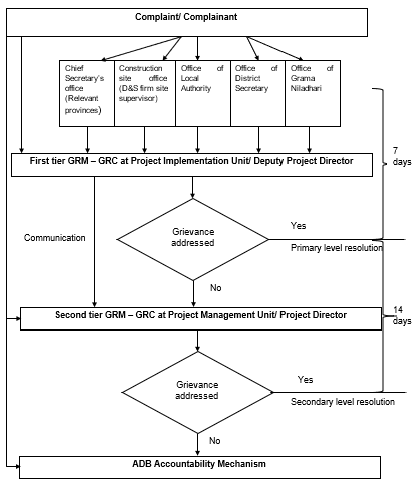 INSTITUTIONAL ARRANGEMENTS AND RESPONSIBILITIESInstitutional ArrangementsThe MOH will be the executing agency for the proposed additional financing of HSEP. PMU and provincial level PIUs established for the ongoing HSEP shall continue implementing the project. The national project steering and coordination committee chaired by the Secretary, MOH, will continue providing policy direction to the project. The additional secretary, State Ministry of Provincial Councils & Local Government Affairs, will continue to act as the vice-chair of the steering committee and the provincial chief secretaries and provincial health directors will serve as committee members. The PMU, headed by a Project Director (PD), will be continue the overall coordination, management, administration, project implementation and monitoring. PIUs established at provincial level and operational under a deputy project director shall continue to assist the PMU. The PMU will shall continue to function as the project office for the MOH, carry out subproject appraisal and approval and ensure compliance with ADB loan covenants. A qualified specialist dedicated to environmental safeguards has been appointed by the PMU throughout the project implementation to:Assist the PMU/PIUs in the overall implementation of the project’s EARF. Review and endorse the safeguards screening checklist and conduct follow up assessments (IEE). Assist the PMU in checking the provisions of civil works contracts to ensure that EMPs are integrated into the bidding documents. Monitor compliance of the civil works contractors with \ EMP provisions. Prepare and submit to the ADB environmental monitoring reports for review and disclosure. In case unanticipated environmental impacts become apparent, advise the MOH and ADB the needed assessment to be undertaken and resources to implement mitigation measures. Assist the PD in all matters pertaining to environmental safeguards.A Safeguards Officer shall be appointed to assist the Environmental Specialist in carrying out the tasks listed above and to conduct the screening on IR impacts. The PMU will also be supported by a consultant specialized in HCW planning and management (which is part of the EMP requirement) who will be responsible for supporting the PMU in achieving its goals on HCWM in the primary health sector facilities selected under the project. The consultant will be reported to the Project Director and the environmental specialist at the PMU, who will manage the contract on a day-to-day basis. Terms of Reference (TOR) of the HWC consultant and safeguards officer are presented in Annex 7.  Key Roles and Responsibilities of Various Parties Involved in Management of SafeguardsInstitutional Capacity DevelopmentThe ES at the PMU with support from the SO will continue in designing and delivering a training programs during the implementation of additional financing of HSEP to the staff of the PIU and selected contractors.  The training will cover basic principles of screening and safeguards categorization, environmental assessment and management, monitoring methods and tools.MONITORING AND REPORTINGThe PMU will continue to monitor and measure the progress of EMP implementation. The monitoring activities will be corresponding with the subproject’s risks and impacts and will be identified in the IEEs for the subprojects. The PMU and PIUs will continue to undertake site inspections, document review to verify compliance with the EMP and progress toward the final outcome, and recording information of the work, deviation of work components from original scope.The project will focus strongly on effective environmental monitoring. As the majority of the anticipated constructional stage environmental impacts from the project are general in nature and related civil works, site management, public safety etc., monitoring will be largely carried out in the form of compliance monitoring through regular site supervision. Each subproject will have a site-specific Environmental Monitoring Plan corresponding with project’s risks and impacts. A monitoring checklist to be filled during site supervision is provided (Annex 8).Monitoring of environmental parameters such as air quality, noise, vibration, and water quality will be conducted based on the requirements specified in the individual EMPs. However, given the limited scope of construction and the location of primary HCFs in largely low population density areas, no significant impact on the environmental quality of the project areas is anticipated. As such, the need for regular and systematic measuring of air, noise and water quality to monitor contribution to environmental degradation from the project per se is not considered essential.The responsibility of monitoring and assessing the progress of EMP implementation will lie primarily with the PMU. It will work closely with the PDHS/RDHS and the hospital management in monitoring progress regarding HCWM planning and implementation. The PMU will be supported by the technical staff of the PIUs in monitoring activities. Actions required to improve compliance status of mitigation measures together with agreed deadlines and follow up measures shall be formally communicated with relevant parties in a timely manner during implementation, and all such records should be documented, updated, and maintained at respective project offices.In the event of unanticipated environmental impacts during implementation, the IEE will have to be updated, or prepare a new IEE in consultation with ADB. For any noncompliance issue in relation to the project environmental covenants, a time-bound, budgeted, and corrective action plan should be agreed between ADB and the MOH. The corrective action plan will be reflected in the semi-annual environmental monitoring report.The environmental specialist with support from the safeguards officer will prepare monthly monitoring reports documenting the progress made in EMP implementation and implementation issues with an emphasis on compliance with HCWM planning and submit them to the PD for his review (alternatively, the GIS platform developed by the ADB can be used to report monitoring progress). Based on these, the PMU during the civil works period will prepare and submit to the ADB semi-annual environmental monitoring reports within 30 days from the end of each reporting period summarizing progress and issues for each province (proposed format in Annex 9). During operational stage, the reporting will be on an annual basis. Monitoring should be done until a Project Completion Report (PCR) is issued. The PMU will document monitoring results, identify the necessary corrective actions, and reflect them in a corrective action plan. The PMU, in each quarter, will study the compliance with the action plan developed in the previous quarter. Progress monitoring should be supplemented with photo documentation of good and bad practices of sites and should be included in the progress monitoring reports.   The ADB will review project performance against MOH’s commitment as outlined in this EARF and the legal documents. It will do so by conducting periodic site visits to the project sites, conducting supervision missions with close review by ADB’ safeguards specialist, reviewing monitoring reports.ANNEXURE 1: Guideline for Management of COVID-19 Infectious Waste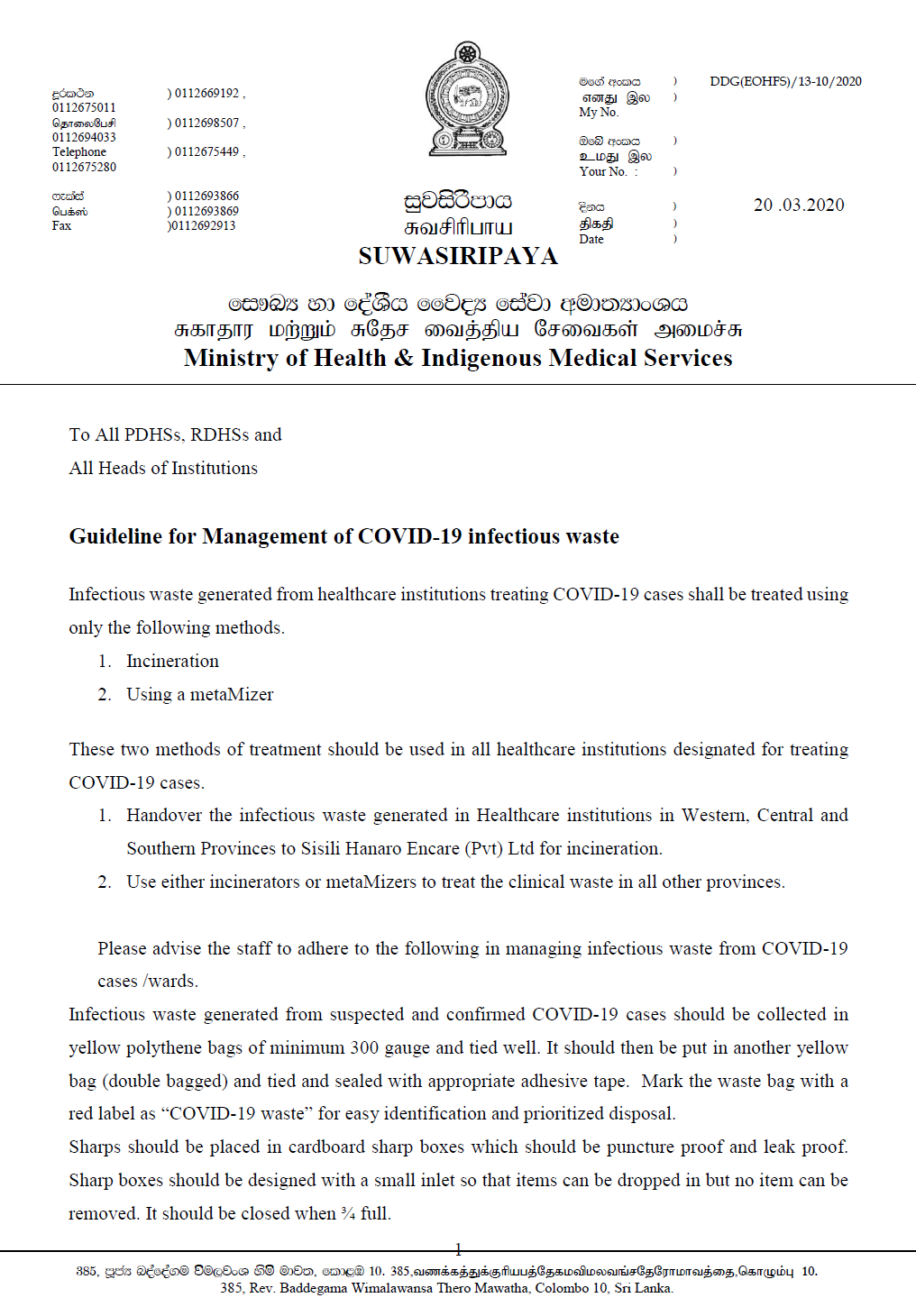 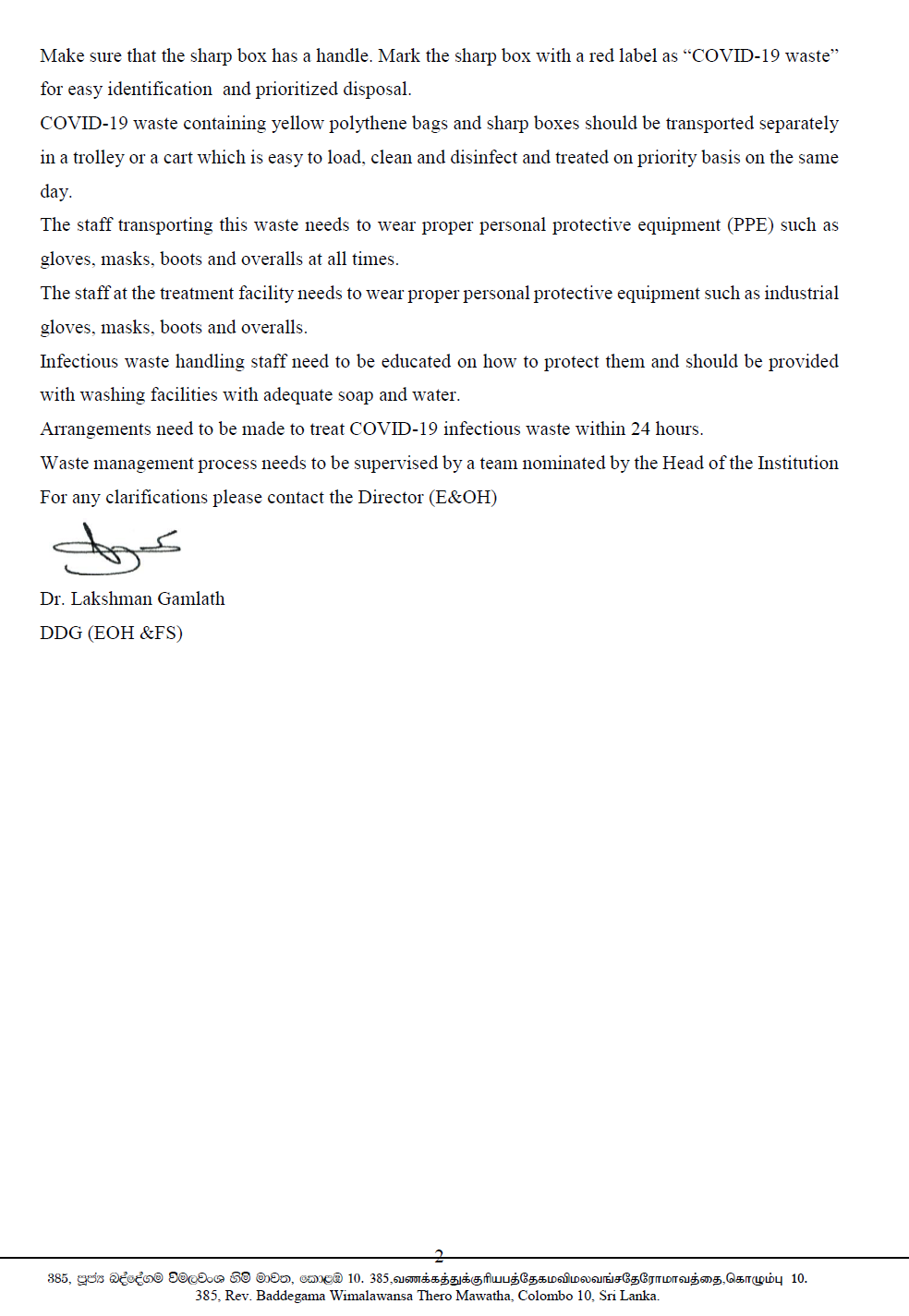 ANNEXURE 2. Proposed Outputs under HSEP Additional Financing(Note: The following is only tentative. This list may be updated at later stages, before finalizing the package for each HCF)Proposed activities under Additional Financing to support Output 11.	Shared care cluster support – Base Hospital development in 9 districtsCivil works are proposed at the following base hospitals. Civil works at the 9 Base hospitals in the 9 DistrictsSewerage systems renovation/ upgrading at 8 of the Cluster Apex Hospitals Table 1: Hospitals selected to implement proposed activities under Additional Financing for Shared care cluster support – Base Hospital development1 Theldeniya BH has a good sewerage system that is functional. New: Indicates new sewage system; GoSL: Indicates that the sewage system shall be funded by GoSLDetails of these civil works are described in the following sections.In addition to the civil works mentioned above, the following two activities are also proposed under additional financing. Medical Equipment: Medical Equipment and furniture to 9 Base Hospitals (Cluster Apex) in each of the nine district clusters: Package 1: Theatre equipment; Package 2: Physiotherapy equipmentOperational support to make clusters functional: (a) payment of internet connectivity charges across all PDHS, RDHS, and all District health facilities, (b) payment of internet data charges for PHC staff and Cluster linked staff; (c) managing vehicle hires for establishing a health care waste management (HCWM) arrangements, transporting laboratory specimens within the clusters, for establishing travel arrangements for staff working within and across clusters, for carrying out supervision and monitoring and for provision of outreach services by cluster hospital staff, and (d) for establishing cluster-based radiology and mobile laboratory services.Table 2: Civil work proposed in each Base Hospital under HSEP Additional Financing(Note: The following is only tentative. This list may be updated at later stages, before finalizing the package for each HCF)North Central Province	(a)	 Anuradhapura Pilot Cluster: Thambuthegama Base HospitalNorth Central Province	(b) 	Polonnaruwa Pilot Cluster: Medirigiriya Base HospitalUva Province(a) 	Badulla Pilot Cluster: Welimada BH BUva Province(b) 	Monaragala Pilot Cluster: Bibile BH BSabaragamuwa Province(a) 	Kegalle Pilot Cluster: Karawenella BH BSabaragamuwa Province(b) 	Kahawatte BH-BCentral Province(a) 	Nuwara Eliya Pilot Cluster: Rikillagskada BH BCentral Province(b) 	Matale Pilot Cluster: Dambulla BH ACentral Province(c) 	Kandy Pilot Cluster: Theldeniya BH AProposed activities under HSEP Additional Financing to support Output 2The following are proposed under HSEP additional financing:Health information technology for better continuity of care and disease surveillance: COVID-19 response (reallocated funds)COVID-19 Management Support (equipment and minor civil works)The details of these provisions are listed in Table 3.29 given below:Table 3: List of equipment and minor civil works proposed for HEP Additional FinancingAssistance from JFPRUnder the JFPR grant it is propose to strengthen the existing health care vehicle fleet by introducing 45 new Ambulances covering all 25 administrative districts of the country. Further the Ambulance stations of Suwaseriya service shall be renovated. A total of 41 such locations have been selected and all these stations are located within Police Stations of the selected area.Proposed activities under HSEP Additional Financing to support Output 3Further to the above, the following activities are also proposed under HSEP additional financing. (i) 	Distance Learning Center (DLC) and National Institute of Health Sciences (NIHS) development (ii) 	Costs to accommodate project extension (includes PMU additional costs)(iii) 	Contingency allocations(Note: The above lists are only tentative. These lists may be updated at later stages, before finalizing the package for each HCF)ANNEXURE 3. Guidelines for Removing Asbestos Cement (AC) Sheets from BuildingsBackground:  Asbestos cement sheets are still widely used as roofing material in Sri Lanka, which accounts for most of asbestos use in the country. While many countries have banned the use of all forms of asbestos, Sri Lanka has not yet imposed a total ban, although many policy level discussions are going on in assessing this risk and identifying how to address it.In AC, the chrysotile (or white asbestos) fibre is encapsulated in a cement matrix. While this fibre-cement bond is regarded to be relatively safe, if it is released into the air during (I) assembling, cutting, removing asbestos sheets during construction and (ii) ageing and fungal attacks on AC sheets or (ii) the process of ageing and fungal attack, and is inhaled over a long period of time, it can cause great risks to public health. The Rotterdam Convention of Hazardous chemicals lists asbestos-containing material as hazardous that requires to follow a prior informed consent procedure in importation etc. The National Environmental Act of Sri Lanka identifies ‘waste arising from repairing/renovation processes and demolition/construction debris containing asbestos’ as a scheduled waste in Part II (specific sources) requiring licensed approval for disposal.   Under HSEP, the renovation of PHC facilities that will generate AC sheets will not be disposed of in an irresponsible way. The following note is a further guide to the provisions contained in the EMP for the safe handling and disposal of used AC sheets.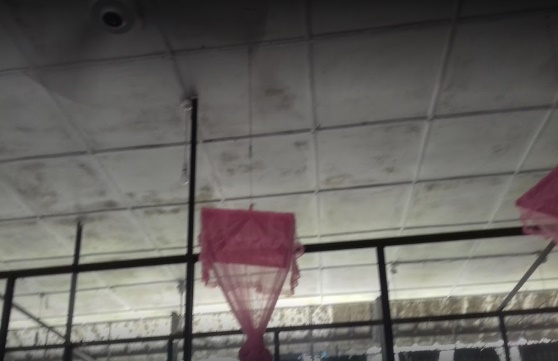 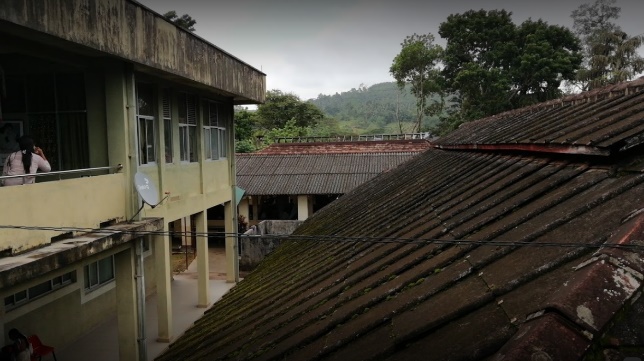 Asbestos roofing sheets & ceiling sheets to be removed during demolition at Kahawatta BH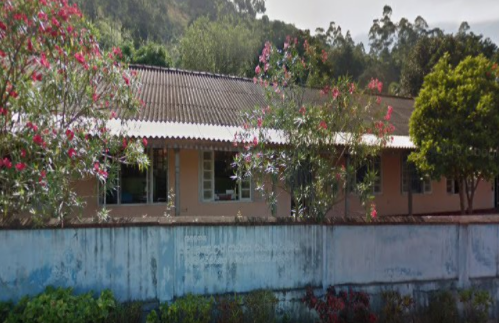 Asbestos roofing sheets & ceiling sheets to be removed during demolition at Welmada BH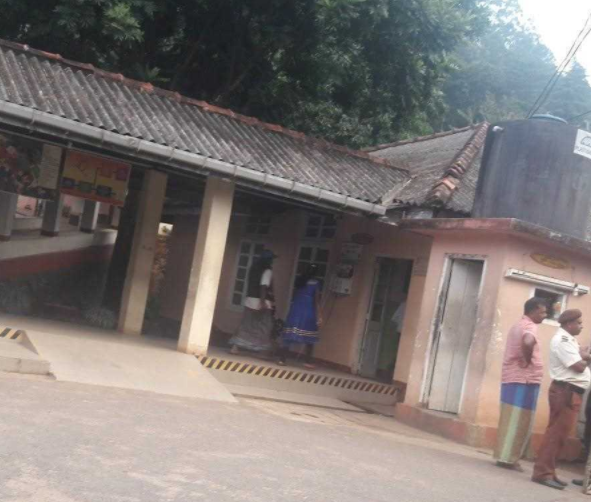  Asbestos roofing sheets & ceiling sheets at Medirigiriya BH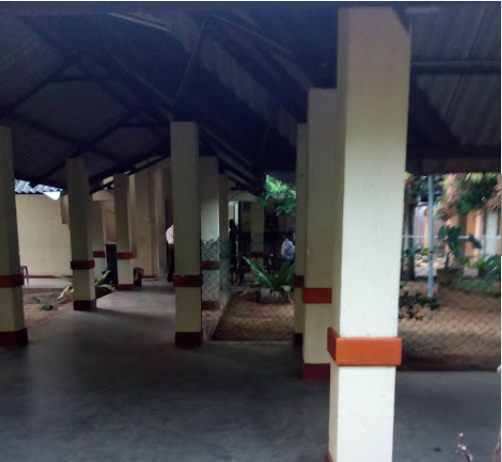 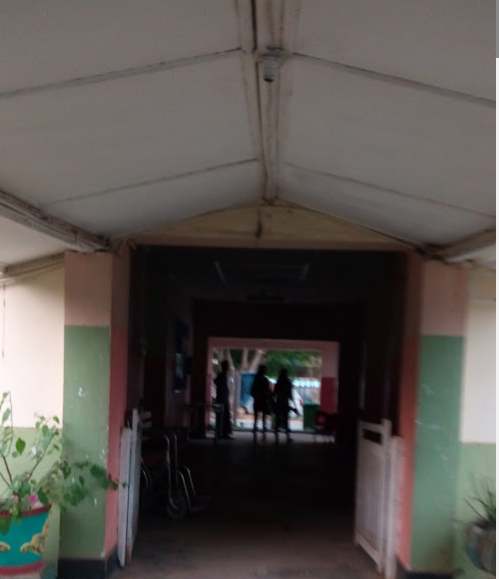 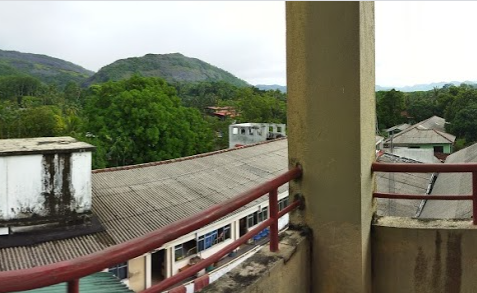 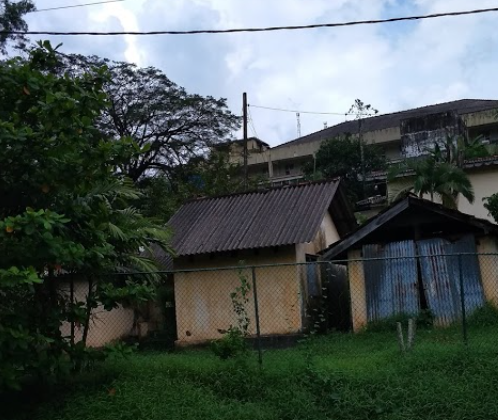 Asbestos roofing sheets at Karawanaella BHThe following guidelines have been extracted from the Health and Safety Executive (http://www.hse.gov.uk/), which is an independent regulator for safe working environments in the UK.Preparing the work areaEnsure safe access to the roof. If necessary, use a mobile access platform.Restrict access to the working area to minimize the number of people present.  This is extremely important as the construction sites are sensitive receptors constantly used by those who are sick.Delineate the area using tape and notices to warn others.Ensure adequate lighting.Equipment neededThick polyethene sheeting and duct tape Barricade tape and warning signsBolt cutterStraps and ropesWater sprayerBuckets of water and ragsSealable bags for large AC pieces broken away from the roofPersonal protective equipment such as masks, overalls, gloves and bootsGuidelines during removal Avoid or minimize breaking the AC.If fasteners hold the sheets in place, dampen and remove them and place them in the asbestos waste bag.If the sheets are bolted in place, dampen and cut the bolts while avoiding contact with the AC.Remove the bolts or fixings carefully and place them in the asbestos waste bag.Unbolt, or use cutters to release gutters, drain pipes, ridge caps etc. Avoid contact with the AC.Lower large pieces to the ground. Don’t drop them or use rubble chutes. Stack sheets carefully.Where there are several AC sheets and other large items, place them in a lockable skip.Double-wrap large pieces in 1000-gauge polythene sheeting. Seal with duct tape.Attach asbestos warning stickers.Place small pieces in the asbestos waste bag.Guidelines for cleaning and disposalClean the equipment and the area with damp rags.Check for debris in fasteners or bolt holes. Clean with damp rags.Put debris, used rags, polythene sheeting and other waste in the asbestos waste bag and tape it closed.Dispose of contaminated webbing and rope as ‘asbestos waste’.Put the asbestos waste bag in a clear polythene bag and tape it closed.For disposal of the discarded AC sheets;Store the sealed asbestos sheets in a safe corner of the hospital premises or transport them to a central disposal yard where waste from all sites in the district can be stored.Transfer to the sanitary landfill at Aruwakkalu, which will be ready for operation in 2019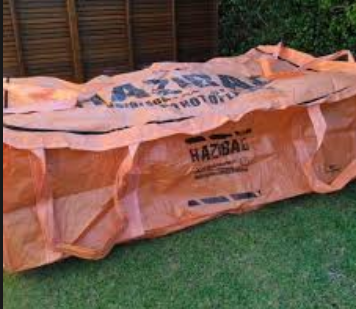 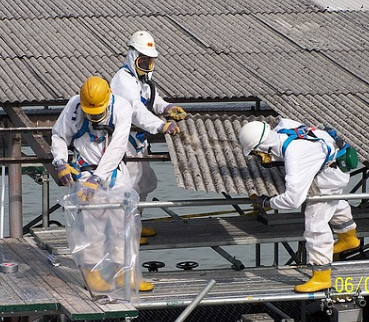 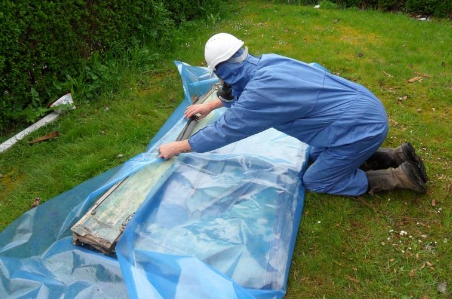 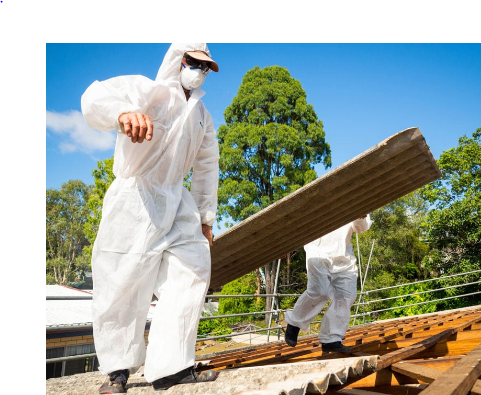 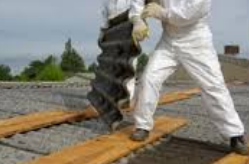 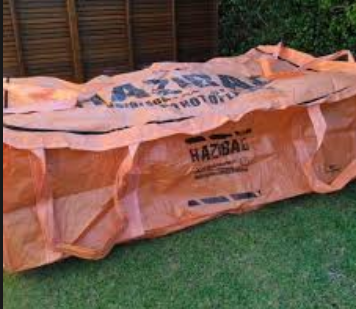 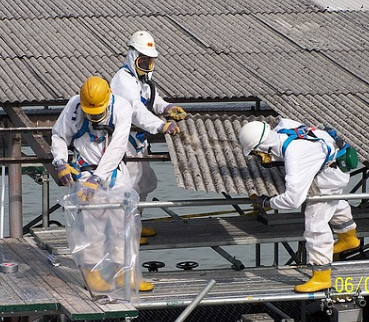 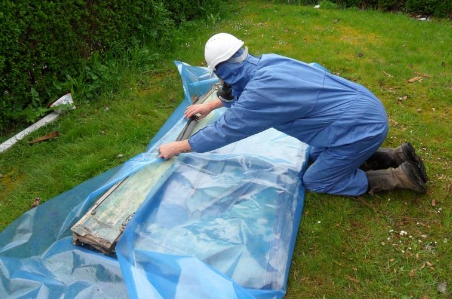 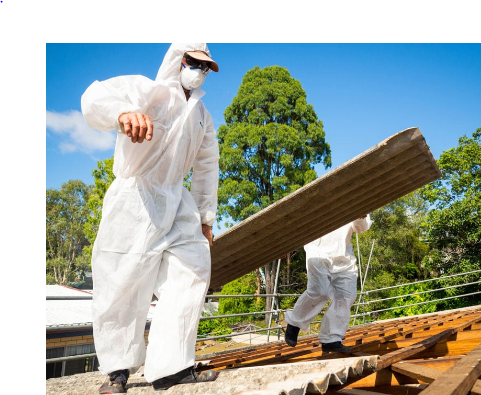 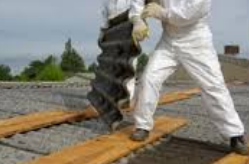 ANNEXURE 4. ADB Prohibited Investment Activities ListThe following do not qualify for Asian Development Bank financing:(i) 	production or activities involving harmful or exploitative forms of forced labora orchild labor;b(ii) 	production of or trade in any product or activity deemed illegal under host countrylaws or regulations or international conventions and agreements or subject tointernational phaseouts or bans, such as (a) pharmaceuticals,c pesticides, andherbicides,d (b) ozone-depleting substances,e  (c) polychlorinated biphenylsf andother hazardous chemicals,g (d) wildlife or wildlife products regulated under theConvention on International Trade in Endangered Species of Wild Fauna andFlora,h and (e) transboundary trade in waste or waste products;i(iii) 	production of or trade in weapons and munitions, including paramilitary materials;(iv) 	production of or trade in alcoholic beverages, excluding beer and wine;j(v) 	production of or trade in tobacco;j(vi) 	gambling, casinos, and equivalent enterprises;j(vii) 	production of or trade in radioactive materials,k including nuclear reactors andcomponents thereof;(viii) 	production of, trade in, or use of unbonded asbestos fibers;l(ix) 	commercial logging operations or the purchase of logging equipment for use inprimary tropical moist forests or old-growth forests; and(x) 	marine and coastal fishing practices, such as large-scale pelagic drift net fishingand fine mesh net fishing, harmful to vulnerable and protected species in largenumbers and damaging to marine biodiversity and habitats.a	Forced labor means all work or services not voluntarily performed, that is, extracted from individuals under threat offorce or penalty.b	Child labor means the employment of children whose age is below the host country’s statutory minimum age ofemployment or employment of children in contravention of International Labor Organization Convention No. 138“Minimum Age Convention” (www.ilo.org).c	A list of pharmaceutical products subject to phaseouts or bans is available at http://www.who.int.d	A list of pesticides and herbicides subject to phaseouts or bans is available at http://www.pic.int.e	A list of the chemical compounds that react with and deplete stratospheric ozone resulting in the widely publicizedozone holes is listed in the Montreal Protocol, together with target reduction and phaseout dates. Information isavailable at http://www.unep.org/ozone/montreal.shtml.f	A group of highly toxic chemicals, polychlorinated biphenyls are likely to be found in oil-filled electricaltransformers, capacitors, and switchgear dating from 1950 to 1985.g	A list of hazardous chemicals is available at http://www.pic.int.h	A list is available at http://www.cites.org.i	As defined by the Basel Convention; see http://www.basel.int.j	This does not apply to project sponsors who are not substantially involved in these activities. Not substantiallyinvolved means that the activity concerned is ancillary to a project sponsor's primary operations.k	This does not apply to the purchase of medical equipment, quality control (measurement) equipment, and anyequipment for which ADB considers the radioactive source to be trivial and adequately shielded.l	This does not apply to the purchase and use of bonded asbestos cement sheeting where the asbestos content isless than 20%.ANNEXURE 5. Environmental, IR Screening Checklists and Guideline to Present an Environmental Audit ReportAnnex 5.1.	Environmental Screening ChecklistBasic Information on the Health Care Facility (HCF)PART 1General construction related impactsPart IIHealth Care Waste AssessmentGenerationWaste SegregationWaste handling and treatment  Waste HandlingWater supply and sewerageScreening decision and recommendation Details of the person conducting screeningAnnex 5.2	Involuntary Resettlement Screening ChecklistBasic information on the health care facility (HCF)Involuntary resettlement impactsAnnex 5.3	A Sample Guideline to Present an Environmental Audit Report1. Introduction 	1.1 Project Background 	1.2 Objective of The Audit 2. Standards & Methodology 	2.1 Applicable Environmental Standards 	2.2 E&S Permitting Requirements 	2.3 Methodology 		2.3.1 Approach		2.3.2 Risk Categorization 3. Site Assessment 	3.1 Basic Information 	3.2 Site Description 	3.3 EHS Assessment 		3.3.1 EHS Management Overview 		3.3.2 EHS Permits 		3.3.3 EHS Monitoring and Performance 4. Corrective Action Plan Annex A: List of Documents ReviewedAnnex B: Stakeholders Engaged During the AuditAnnex C: Photo LogANNEXURE 6. Information to be included in Environmental Management PlansA. Identification of impacts and description of mitigation measuresFirstly, Impacts arising out of the project activities need to be clearly identified. Secondly, feasible and cost-effective measures to minimize impacts to acceptable levels should be specified with reference to each impact identified. Further, it should provide details on the conditions under which the mitigatory measure should be implemented (e.g., routine or in the event of contingencies). The EMP also should distinguish between the type of solution proposed (structural &non-structural) and the phase in which it should become operable (design, construction and/or operational).B. Enhancement plansPositive impacts or opportunities arising out of the project need to be identified during the EA process. Some of these opportunities can be further developed to draw environmental and social benefits to the local area. The EMP should identify such opportunities and develop a plan to systematically harness any such benefit. C. Monitoring programTo ensure that the proposed mitigatory measures have the intended results and comply with national standards and donor requirements, and environmental performance monitoring program should be included in the EMP.  The monitoring program should give details of the following; Meaningful Monitoring indicators to be established and periodically measured for evaluating the performance of each mitigatory measure (for example, national standards, engineering structures, the extent of area replanted, etc.).Monitoring mechanisms and methodologiesMonitoring frequencyMonitoring locationsD. Institutional arrangementsInstitutions/parties responsible for implementing mitigatory measures and for monitoring their performance should be clearly identified. Where necessary, mechanisms for institutional coordination should be identified as often monitoring tends to involve more than one institution.E. Implementing schedulesTiming, frequency and duration of mitigation measures with links to the overall implementation schedule of the project should be specified.F. Reporting proceduresFeedback mechanisms to inform the relevant parties on the progress and effectiveness of the mitigatory measures and monitoring itself should be specified. Guidelines on the type of information wanted, and the presentation of feedback information should also be highlighted.  G. Cost estimates and sources of fundsImplementation of mitigatory measures mentioned in the EMP will involve an initial investment cost as well as recurrent costs. The EMP should include costs estimates for each measure and identify sources of funding.  H. Contract clausesThis is an important section of the EMP that would ensure recommendations carried in the EMP will be translated into action on the ground. Contract documents will need to be incorporated with clauses directly linked to the implementation of mitigatory measures. Mechanisms such as linking the payment schedules to implementation of the said clauses could be explored and implemented, as appropriate. Consultation with affected people and NGOs in preparing the MP will be an integral part of all Category A projects and is recommended for Category B projects.  ANNEXURE 7. Terms of Reference for HCW Management Specialist/ Safeguards OfficerTOR for the Health Care Waste Management Specialist Provide technical training to provincial, district and HCF level staff on the process of preparation of health care waste management plans as per the draft national policy and national guidelines.Provide technical training and written guideline to the staff of HCF on conducting waste audits to quantify the volumes of hazardous health waste produced in each facility.Lead technical discussions (together with PMU and necessary technical facilitation such as preparing cost estimates) with the Regional Directorate of Health Services and Provincial Directorate of Health Services on determining the most cost-effective treatment and disposal strategies for HCW to be included in the final HCWM plan for each facility (mainly to determine whether treatment and disposal will be centralized at the district/province level where the waste will be transported from PH facilities to base hospitals OR decentralized to HCF level vis a viz the provincial HCW strategy/vision) Provide technical supervision and backstopping for the HCF level waste audits. Provide technical supervision and backstopping for the preparation of HCWM plans for each HCF funded by the project. Develop a suitable format for the HCWM plan that includes:Clear procedures for the segregation, handling, collection, internal transportation, storage, treatment and final disposal of hazardous HCW. Standardized waste collection time tables from each ward and department. Strategy for raising awareness among hospital staff about risks associated with HCW.Training and capacity building program for health workers on HCWM.Determine the most economical final treatment and disposal option.Determination of other equipment required for the implementation of the HCW plan, such as needle burners, segregation bins, etc.Provision of storage facilities with separate compartments for each category of waste. Provision of PPEs for health workers to start using immediately.A structured training program. A budget for implementing the HCWM plan.Review each HCWM plan and provide feedback for finalizing the same.Provide technical training to staff of HCF in implementing the final approved HCWM plans and consultatively develop a monitoring plan to record their progress on an annual basis.TOR for the Safeguards Officer1.	Assist the ES of the PMU to conduct environmental and IR screening for each site and in collecting necessary data for the preparation of IEE/EMPs.2.	Assist the ES to ensure compliance with EMPs during the construction period and maintain close coordination with the site engineer of the implementing agency and the contractor.3.	Report to the ES on-site level EMP compliance, issue and challenges.4.	Assist the PIUs to prepare and submit regular environmental monitoring and implementation progress reports to the PMU as specified by the ES.5.	Assist ES in ensuring public complaints relating to nuisance and inconvenience caused by sub-project implementation are addressed with corrective action and adequately documented.6.	Assist the Social Specialist of PMU in implementing social safeguard related matters.7.	Asist ES and SS of PMU in developing and implementing training and awareness workshops on safeguards.ANNEXURE 8. Environmental Field Monitoring Data SheetHealth Sector Enhancement Project Project Management UnitDate of visit:Name of HCF:Location:ANNEXURE 9. Outline for a Semi-annual Environmental Monitoring ReportIntroductionOverall project description and objectives Details of site personnel and/or consultants for environmental monitoring  Description of subprojects and status of implementation Approach and methodology for environmental monitoring of the project Compliance status with national/state/local statutory environmental requirements  Compliance status with environmental loan covenants  Compliance status with the environmental management plan  Implementation of grievance redress mechanism and public complaints Overall compliance with CEMP/EMP and EMoPMonitoring of environmental impacts on project surroundings  Conclusions and recommendations Currency unit–Sri Lanka Rupee/s (SLR/SLRs)SLR1.00=$0.005024$1.00=SLR199.02Current aCurrent aAdditional Financing Additional Financing Total Total Source Amount ($ million) Share of Total (%) Amount ($ million) Share of Total (%) Amount ($ million) Share of Total (%) Asian Development Bank OCR (regular loan) 0.0 0.00 110.0 88.00 110.0 59.46 OCR (concessional loan) 37.5 62.50 0.0 0.00 37.5 20.27 Special Funds resources (Asian Development Fund grant) 12.5 20.83 0.0 0.00 12.5 6.76 Japan Fund for Poverty Reduction (grant)b 0.0 0.00 5.0 4.00 5.0 2.70 Government 10.0 16.67 10.0 8.00 20.0 10.81 Total 60.0 100.00 125.0 100.00 185.0 100.00 ColorCategoryContentsYellowInfectiousCultures or stocks from microbiology, tissues from surgeries/autopsies, material or equipment in contact with blood or body fluids, soiled linen, dialysis equipment such as tubing and filters.Yellow with red stripesSharp wasteSharps, needles and IV sets contaminated with body fluidsBlack General wasteGeneral or municipal waste that is uncontaminatedGreenBiodegradable wasteGarden, kitchen and food wasteRedGlass wasteUncontaminated drink bottles, water bottlesBluePaper wastePaper, cardboard and office stationaryOrangePlastic wasteUncontaminated plastic medicine bottles, saline bottles without IV sets, plastic bagsActivityRelevant legislationStatutory requirementAuthorizing bodyDisposal of Health Care WasteNEAEPL/SWLCEADischarge of wastewater effluentsNEA (Protection and Quality) Regulation No. 1 of 1990 published in Gazette Extraordinary No. 595/16 of February 1990EPLCEAAir emissions National Environmental (Ambient Air Quality) Regulations, 1994, published in Gazette Extraordinary, No. 850/4 of December 1994 and amendment gazette No. 1562/22 of 2008EPLCEADisposal of solid wasteNational Environmental (Municipal Solid Waste) Regulations, No. 1 of 2009Approval for disposal siteCEAEmission of noise and vibration National Environmental (Noise Control) Regulations No.1 of 1996 and its amendmentsCompliance CEAConstruction on steep slopes in the central provinceDMAComplianceNBROAtmosphereAtmosphereAtmosphereVienna Convention for Protection of the Ozone Layer (1985)15 Dec.1989Protection of the Ozone Layer through international cooperation in the areas of scientific research, monitoring and information exchangeMontreal Protocol on Substances That Deplete Ozone Layer (1987)12 Dec. 1989Reduction and eventual elimination of the consumption and production of Un-anthropogenic Ozone Depleting SubstancesUnited Nations Framework Convention on Climate Change (UNFCCC-1992)23 November 1993Stabilization of greenhouse gas (GHG) concentrations in the atmosphere at a level that would prevent dangerous anthropogenic interference with the climatic systems Kyoto Protocol (1997)3 October 2002The parties (Developed Countries) to reduce their collective emissions of greenhouse gases by at least 5% of the 1990 level by the period 2008 –2012BiodiversityBiodiversityBiodiversityInternational Plant Protection Convention (1951)12 February 1952To maintain and increase international cooperation in controlling pests and diseases of plants and plant products and in preventing their introduction and spread across national boundariesPlant Protection Agreement for Asia and Pacific Region (1956)27 February 1956To prevent the introduction into and spread within the region of destructive plantsCITES - Convention on International Trade in Endangered Species of Wild Fauna & Flora (1973)4 May 1979To protect specific endangered species from being over-exploited by adopting a system of import/export permits, for regarding the procedureConvention on the Conservation of Migratory Species (1979)6 June 1990To protect those species of wild animals which migrate across or outside national boundariesThe Convention on Wetlands (Ramsar Convention) (1971)15 October 1990This is the intergovernmental treaty that provides the framework for the conservation and wise use of wetlands and their resources.Convention on Biological Diversity (CBD-1992)23 March 1994Conservation of biological diversity, the sustainable use of its components and the fair and equitable sharing of the benefits arising out of the utilization of genetic resources, including appropriate access to genetic resources and by appropriate transfer of relevant technologies and proper fundingEnvironmental Modification Convention (1976)5 October 1978This is an international treaty prohibiting the military or other hostile use of environmental modification techniques having widespread, long-lasting, or severe effects.Biosafety, Health and SanitationBiosafety, Health and SanitationBiosafety, Health and SanitationAgreement on the Application of Sanitary and Phytosanitary Measures (1995)1995Broadly, the sanitary and phytosanitary measures covered by the agreement are those aimed at the protection of human, animal or plant life or health from certain risks.Biological Weapons Convention (1972)26 March 1975The Convention on the Prohibition of the Development, Production and Stockpiling of Bacteriological (Biological) and Toxin Weapons and their Destruction Cartagena Protocol on Biosafety (2000)11 Sept 2003The Cartagena Protocol on Biosafety to the Convention on Biological Diversity is an international agreement on biosafety as a supplement to the Convention on Biological DiversityCultural HeritageCultural HeritageCultural HeritageConvention concerning the protection of the World Cultural and Natural Heritage (1972)6 June 1980To establish a system of collective protection of the cultural and natural heritage of outstanding universal value organized permanently and by modern scientific methodsThe UNESCO World Heritage Convention (1972)06 June 1980Convention concerning the protection of the World Cultural and Natural HeritageChemicalsChemicalsChemicalsBasel Convention on the Control of Trans-boundary Movements of Hazardous Wastes and Their Disposal (1989)28 August 1992To reduce transboundary movements of hazardous waste; to dispose of hazardous and other waste as close as possible to the source; to minimize the generation of hazardous waste; to prohibit shipments of hazardous waste to countries lacking the legal, administrative and technical capacity to manage & dispose of them in an environmentally sound manner; Rotterdam Convention (1998)19 January 2006To promote shared responsibility and cooperative efforts in the international trade of certain hazardous chemicals, to protect human health and the environment; to contribute to the environmentally sound use of those hazardous chemicals by facilitating information exchange, providing for a national decision-making process on their import/exportStockholm Convention on Persistent Organic Pollutants (POPs) (2001)22 December 2005To protect human health and the environment from persistent organic pollutants (POPs)Impact FieldPotential environmental issues/impact Likelihood of occurrenceLevel of impactRecommended mitigation measures(1) Planning and pre-construction impacts(1) Planning and pre-construction impacts(1) Planning and pre-construction impacts(1) Planning and pre-construction impactsObtaining and complying with environmental standards and clearances:Not obtaining and/or complying with the conditions and guidelines provided in environmental regulations, clearances and approvals All waste collection, storage, handling, transportation, treatment and disposal of waste and/or effluent discharges must be planned and designed to meet national environmental regulations and standards specified by the authorities. This is especially applicable to the design of wastewater as well as for solid HCW management systems, which include collection, treatment and disposal for both wastewater and HCW, and in addition, transport and storage for HCW.Non-compliance and non-conformity to design standards and good construction practices will also lead to unexpected environmental impacts at the latter stages of the project.(a) Most likely to occur if not complied with regulations, standards and environmental guidelines(b) HighDesigns and planning have to be carried out with proper attention paid to complying with waste discharge standards (See Operation Phase for details)The conditions and guidelines for avoidance/mitigation of general and site-specific environmental impacts highlighted by the authorities (if any) should be complied with during designs, implementation and operations. Investigations, surveys, tests, designs, drawings, parametric derivations and any other preparatory activities should be carried out as per relevant National and/or International Standards and necessary reports prepared to comply with industry-accepted norms and procedures.Site selection and suitability:Especially for land selected for HCW management facilities, wastewater treatment plants, and any other facilities proposed for the hospitals.Site clearance and development will impact either directly or indirectly adjacent environments. Locations selected for project interventions may lead to pollution and also deterioration of ecosystem components, especially water, soil and air due to emissions (effluent discharge and sludge disposal, air emissions and bottom ash disposal, etc.). (a) Likely to occur if site selection is not properly done(b) HighEvaluations of alternatives (different sites, scales and designs) should consider the environmental and social sensitivity of target project areas, even though the footprint may be small. Other than close proximity to hospital facilities, adjacent land use and communities must be included in the assessment of site suitability.Shifting of utilities and Interruption to water supply & sanitation services:Shifting of utilities and drainage structures before constructionShifting of utilities such as drainage structures, water supply and sewer pipes, electric poles and wires, if any, that are located within the project areas may cause temporary disruption to such services.Modification/alteration of drainage paths, canals and structures may cause flooding,  waterlogged conditions and may lead to increased erosion. (a) Likely to occur(b) LowProper planning of shifting of utilities and any other drainage structure should be planned well ahead of site clearing. It is likely that the wastewater treatment plant may be located at the location of the lowest elevation within the hospital site, towards which stormwater may also have been diverted at present. Such structures should be diverted appropriately.  Planning for interruption of vehicular and patient movements Movements of visitors to the hospital, including patients, vehicular flow (especially emergency vehicles) and parking facilities, may be affected during construction.In addition, impacts are notable if routes for delivery and storage of construction materials and temporary blockages are not planned and coordinated properly.(a) Less likely to occur as the sites may be located away from places where patient movements are high(b) LowProper planning and coordination of activities prior to the commencement of construction works is needed.(2) Impacts anticipated during the construction phase(2) Impacts anticipated during the construction phase(2) Impacts anticipated during the construction phase(2) Impacts anticipated during the construction phaseImpacts due to site preparation activities, clearing of vegetation and ground preparationLoss of vegetation, emission of dust, and noise are direct impacts that can be expected due to site clearing. Such impacts may cause a nuisance to hospital staff, patients and the neighborhood(a) Dust and noise is not likely to be a significant impact since the facilities are confined to locations mostly away from locations frequently visited by patients(b) Low to moderateRemoval of vegetation on-site should be restricted to the bare minimum. Erosion control during land preparation activities and cutting/filling within the site premises is needed. Rainy periods should be avoided to the extent possible for land clearing. Surface runoff should be diverted away from the site and/or construction site, and drainage should be diverted through silt traps (if needed). Any loose soil within site should be compacted as soon as possible.All spoil, topsoil, demolition waste, and cut vegetation should be covered by secure tarpaulins whenever stored on-site and transported off-site to prevent material from being blown away by trucksProhibit burning of vegetative matter and domestic waste; Ensure that wastes are not haphazardly thrown in and around the site; provide proper collection areas/bins/craters, etc. Conduct site clearance and restoration to original condition after the completion of construction work before issuing of completion certificate.Impacts due to the demolition of buildings and other structures (if any)Demolition and dismantling of existing buildings (if any - full or partial) will result in noise and dust during demolitions. Demolition (if any), excavations, and trenching will produce additional amounts of waste and spoil. Accumulation of debris, and construction waste materials and stockpiling can cause environmental pollution.Moreover, the generation of waste containing Asbestos Cement (AC) sheet, which, if improperly disposed of, can cause a risk to public health from air-borne asbestos fiber..(a) Likely to be a significant impact if demolition of structures is needed and asbestos waste is generated as a result.(b) Low to moderateEnsure engagement of a competent person/contractor to undertake the survey , prepare the necessary asbestos risk assessment and management plan, and demolition.Prepare and implement a Construction Waste Management Plan including Asbestos Management Plan in it (a guideline for removing AC sheets from buildings is included in Annex 3); include waste minimization measures in the planConsult the hospital authorities after careful removal of such reusable/recyclable material and hand over to the material stocks to them. It is the responsibility of the contractor to keep records of such material that are handed over to the hospital authorities.Reuse as much demolition waste and material as much as possibleAsbestos sheets should be reused rather than disposing of. Extra care should be exercised in removing and, if need when disposal of asbestos products. Find alternative beneficial uses for any unused building material, e.g., fills in other construction works; fixtures and fittings to be reused.There should be no open burning of any demolished material, on-site or off-site.Workers should be provided with appropriate safety wear, Worker Personal Protective Equipment (PPE) during demolition, and disposalExtraction and sourcing of materialsMost of the work involved in the establishment of wastewater and HCW management systems include electro-mechanical works. The need for construction material is only for civil works involved in the construction of wastewater collection systems, foundations, tanks, storage yards, etc. (a) Large quantities of construction material are unlikely to be required, but only in cases where ground filling and levelling will be required.(b) LowIf procurement of earth/sand/quarry material is needed, it should be from sources that are operating with the required licenses.If the contractor uses water supplies available at the hospital, necessary approvals shall be obtained from the hospital authority or the water supply provider, as required.Impacts on Air qualityEmissions during site preparation, vehicles, equipment, and machinery used for excavation and construction may resulting in dust and air-borne pollutants.(a) Unlikely to occur widely(b) LowEffective dust barriers have to be erected to prevent dust from being blown towards other parts of the hospital (this barrier can function as noise/dust containment as well as for fencing the site premises that is used for safety reasons). The louvres/pergolas of nearby buildings must be temporarily covered with polythene sheets until the construction work is over. The site should be cleaned daily, especially surfaces that are affected by soil and dust. Regular watering (at least twice a day during the mid-morning and mid-evening) should be carried out in the construction site for dust suppression.Excavated soil that is temporarily stored on-site should be covered in a tarpaulin or other suitable material to prevent dust particles from getting air-borne.Where possible, construction stockpiles and debris piles should be stored away from the functional areas of the hospital.Any equipment and machinery which uses diesel shall be appropriately maintained to control emissions. The contractor has to ensure that vehicles entering the site have obtained Vehicle Emission Certificates.Deterioration of surface water quality Drainage and hydrological modifications and modified flow patterns can lead to local flooding, increased erosion and sedimentation, slope instability.Untreated or partially treated wastewater, improper disposal of waste (both liquid and solid waste), silt materials, runoff from stockpiled materials, and chemical contamination from fuels and lubricants during construction works can contaminate nearby surface water quality. Drainage, surface runoff and hydrological modifications	Impacts can occur due to drainage obstruction during (i) construction of temporary access roads/ parking lots, ii). reclamation of land, iii). diversion of drainage paths, iv). crossing of pipelines at culverts, v). earthworks, trenching, construction of pipelines, filling, vi). residue, spoil/dredged material and other solid waste disposal, vii). transport of construction material and viii). improper landscaping.(a) Less likely to occur widely(b) LowMaintain cross drainage within the site during construction. Hence stockpiles and debris must be safely stored away from these drainage paths.Where blockage of drainage is unavoidable, alternative paths must be created to facilitate stormwater flows from the site to the outside.Lead away drains that collect water from the internal drainage system of the nearby buildings must be kept clean and free from any constrictions to ensure a smooth flow of stormwater.A washing area for construction equipment should be delineated within hospital premises away from the construction areaWastewater from the construction site should not be directly discharged into roadside drains. It should be first directed to a pit to allow siltation and percolation before connecting to a lead away drain.The workers may use existing toilets in the hospital premises with the consent of the hospital authorities. Such use of toilets should not affect other users of the hospital in any way. Also, it has to make sure that such use of toilets will not affect the health of the workers, as the toilets may be used by patients, thereby exposing workers to undue health risks.High levels of noise and vibrationAn increase in noise levels and the vibration is possible due to excavation, earth-moving and blasting (if any) and the transport of equipment, materials, and people. Installation of electro-mechanical components may emit high levels of noise.The operation of heavy equipment and machines in the nighttime can cause a nuisance to the surrounding hospital environment/people.(a) Unlikely to occur widely(b) LowConstruction work within the site, vehicles and equipment used in construction work should meet CEA standards for noise and vibration in Sri Lanka.High noise-generating activities should be scheduled after informing and with the consent of the hospital authorities.Noise barriers must be erected, if needed, to cut down high noise. However, the contractor can separate site premises with a delineated barrier with a dual function of dust/noise containment and safety.The use of noisy machines should be restricted, and where possible noise-reducing means for construction machines should be used.Construction activity should be between 8.00 am to 6.00 pm daily to avoid discomfort caused by noise and vibration that for in-patients and the neighborhood.If certain nighttime construction activities are unavoidable, they should be done using noise-reducing means or low-noise technologies.Noisy construction machines/ activities should be scheduled to coincide with non-clinic and non-OPD days/times as much as possible or on days that patient visitation to the facility is minimum.Liaising with the hospital authorities regarding the work schedules is always advisable. Prior notices of noise generating activities will avoid confusions among hospital authorities and the contractorConformity to the Interim Standard on Vibration Pollution Control for Sri Lanka is needed.If vibration causes structural damages to nearby structures, the contractor is liable to rectify such damages.Slope stability Soil erosion and sedimentationExposed slopes, cutting and filling operations, altered landscape, blasting and removal of boulders, removal of trees, roots and trunks, drainage modifications, and modified flow patterns can cause issues related to slope stability. Slope instability will cause loss of ground, causing damage to public/private land and built property in the neighborhood.Soil erosion and sedimentation may be caused during construction due to land clearing, earthworks involved in cutting/filling, trenching, excavating, reclaiming and landfilling, diversion of existing drainage paths, transport and stockpiling of construction material, residue, spoil, dredged material, etc.(a) Likely to be an impact, especially in areas with sloping land.(b) LowMedium- to long-term slope stability should be considered in selecting sites for treatment plants and project interventions if proposed in sloping terrain. If land clearing is done at sites with vertical relief, exposed bare sloping ground may be subjected to slope instability, mainly during rainy seasons. In sites involving the removal of rocks/boulders, slope instability may arise, depending on the slope and material Storage and disposal of dredged material, spoil and muckImpacts due to construction waste and storage of materialImproper extraction, storage and disposal of dredged material, spoil and muck from excavations, cleaning of drainage canals causing environmental pollution.Blocking of drainage paths leading to water stagnation and localized flooding within the facility, eventually leading to the breeding of mosquitoes.Some activities will produce hazardous waste, and inappropriate disposal practices can contaminate land and waterways(a) Blocking of drainage could potentially occur during monsoons in the absence of good site management. (b) ModerateMaintain cross drainage within site always during construction. Hence, stockpiles and debris must be safely stored away from these drainage paths.Where blockage of drainage is unavoidable, alternative paths must be created to facilitate stormwater flows from the site to the outside.Damages to ecological resources (removal of trees and vegetation)Encroachment	into ecologically sensitive areas, clearing of green areas, felling of the trees may affect terrestrial ecological balance, loss, and degradation of habitats, etc.Activities such as the removal of trees and rehabilitation of existing habitats where faunal and avifaunal habitats have been established will lead to disturbances to such habitats.Heavy silt runoff and water pollution can cause damages to aquatic environments.(a) Removal of large trees is likely to occur in some sites but will not be widespread(b) LowLarge trees with DBH more than 30 cm should be removed only if they impinge on the design.Large trees providing shade should be preserved as much as possible and incorporated into the landscape designA compensatory tree planting program should be developed to replant native species wherever available space within the hospital premises and maintained until grown well.Labour campsSoil and water pollution from labor camp dischargesSocial conflictsSpread of infectious diseases (a) Large labor camps are unlikely to be required as the scale of construction envisaged is small. (b) Low to Moderate (considering the present pandemic situation)Priority should be given to hiring local labor for the unskilled category to generate employment opportunities as well as to minimize social conflicts. Labor camps should be sited appropriately with consent from the necessary public authority or the implementing agency. Labor camps shall be provided with adequate and appropriate facilities for disposal of sewage and solid waste Domestic solid waste shall be collected and disposed of daily at the LA designated site or given for collection by the LA Discharge and disposal domestic waste from worker camps into water sources should be strictly avoided Burying and burning domestic waste in the project site should also be strictly avoided Avoid construction workers staying overnight in the construction sites Mobilizing maximum capacity of skilled and unskilled labor force from the surrounding project area Identify location of camps with consultation of LA. Camps should not be located near water ways, human settlements or near drinking water intakes. Impacts on occupational health and safetyOccupational hazards can arise during construction (e.g., trenching, falling objects, high levels of noise and vibration, accidents, etc.) and operations of newly-built infrastructure, especially treatment plants.(a) Occupational health and safety issues are less likely to occur as construction works are small in scale(b) Moderate A safe construction site should include: (i) fully functional and well-maintained equipment, (ii) availability of emergency equipment and safety warnings, and (iii) worker personal protective equipment (PPE) and a strong commitment to follow safety practices with proper supervision of labor with proper monitoring and feedback Workers must be provided with first-aid and health facilities. First aid training should be provided to the supervisor. The constructors should carry out suitable training programs on occupational health and safety for workersMachinery and equipment that could easily electrocute should be kept safely within site and always under the supervision of an experienced worker. Arranging regular safety checks for vehicles and equipment is needed, including the labor huts. Allocation of responsibility to the relevant personnel is needed. Prohibition of alcohol and other narcotic substances, which may impair the judgment of workers engaged in construction activities, should be enforced.Excavated areas for construction should be barricaded using barricading tapes and signboards. When work is done at higher elevations, the work should be carried out and supervised by experienced workers.Impacts on community health and safety; traffic hazards; safety of hospital staff and patientsDisturbances caused to accessing property and facilities (especially vehicular access) to hospital facilities and services can cause inconvenience to patients, hospital staff and visitors during construction, trenching, and other construction activities.Community hazards can arise during construction (e.g., open trenches, air quality, noise, falling objects, etc.). Trenching within hospital premises on pavements or any other paved road and areas using pneumatic drills will cause noise and air pollution. (a) Public health and safety issues are likely to occur in all sites given that construction will take place within hospital premises whilehealthcare services are continuing to be delivered, and that a large majority of hospital users are patients.(b) Moderate to highThe construction site should be delineated from the rest of the hospital, preferably using barricading tape or any other suitable material that separates the construction area from the rest of the hospital physically.A safe pedestrian pathway to the hospital buildings should be provided if regular access along with the nearby gate and the hospital access road is blocked.Signboards and directions for such detouring and shifting of facilities should be placed in all the two local languages, at prominent locations and in large-sized lettering. Safety of the peripheral areas of the site and access paths should be ensured at all times, e.g., non-slippery surfaces, clear of any obstructions and dangers, maintaining clean, tidy, and well-managed sites and activities, etc. Safety signs should be placed at appropriate locations, informing the public of any dangers posed by construction-related activities.Emergency access should never be obstructed. Alternative access for the ambulance and vehicular access should be provided whenever needed. Strict entry controls to the site premises should be in place so that unauthorized entry is debarred. Notices should be provided to hospital staff and users about the schedule of construction activities with particular hazards, and potential noise and dust episodes, etc. Concrete mixer trucks or any other trucks/construction vehicles should not be parked outside the hospital premises, as access roads may be narrow or busy.Advance public notices should be displayed so that the hospital users are informed of the tree cutting. All slopes should be strengthened by appropriate engineering interventions. Access roads and access paths should be rehabilitated to their original conditions.Physical Cultural Resources (PCRs)There are structures in some hospitals which are more than 100 years old. Excavations and trenching can uncover and/or damage archaeological and historical resources. (a) Less likely to occur(b) LowAll the staff and laborers of the contractor should be informed about the possible items of historical or archaeological value, which include old stone foundations, tools, clayware, etc. If something of this nature is uncovered, the Department of Archaeology shall be contacted, and work shall be stopped immediately. The chance finds procedure of archaeological and cultural artefacts should be established.Expansion of building footprintEncroachment into ecologically sensitive areas (a) Extremely unlikely (b) Low Work shall not interfere with ecologically sensitive areas or with wildlifeClean-up operations, restoration, and rehabilitationImpacts on social or sensitive receptors when post-construction requirements are not undertaken, e.g., improper closure of the campsites and yards, disposal of solid and liquid waste, and restoration of land after the project construction.(a) Likely to occur(b) LowProvide proper rainwater drainage network to the areas peripheral to the site, which will also prevent local flooding of low-elevation areas of the hospital premises, avoid soil erosion in the sloping terrain. Any lead away drains, gutters, and drains of other buildings, if damaged or altered during construction, should be restored. Rehabilitation of areas used for labour huts, offices, material storage yards, temporary drains, toilets, etc. Turfing any exposed ground area, especially sloping terrain, to avoid soil erosion and landscaping with suitable trees. This will prevent soil erosion of the peripheral areas of the sub-project.The issue to be addressedAction to be takenBreakdown or malfunctioning of the wastewater treatment plantContinuous monitoring of the effluent quality of treated wastewater shall be carried out, and their acceptance shall be notified to the plant operator from time to time. The monitoring parameters and the frequency shall conform to the requirement provided in the Environmental Protection License (EPL). If the quality of the final treated wastewater is not acceptable, an immediate need to shut down the WWTP shall be anticipated.  Until the final quality of the treated wastewater is acceptable, no effluent shall be discharged/pumped. A proper communication channel shall be worked out to initiate action during such incidences if any, and all the occurrences and corrective action are taken shall be recorded for rectification purposes. Failure of pumpsStand-by pumps should be made available so that there shall be no issue arising to cause a complete stoppage of the treatment plant. Hence this type of failure seems to be manageable, although the frequency of occurrence is remote. However, preventive maintenance for all pumps is recommended to be carried out to ensure trouble-free operations.Power failuresIn the case of power failure, plant operations should not be interrupted. Stand-by generators with adequate capacities, equipped with automatic changeover switches, shall be provided so that risk of failure be minimal.Accidental bursts of pipelineThe pipe material shall be selected in such a way that it withstands imposed and dead loads and internal build-up of pressure (nominal range with an acceptable factor of safety) to withstand pipe bursts, and fixtures are designed so that the joints are leak-proof. Since collector sewers and laterals are small-diameter short pipelines, which are connected to manholes and gulleys, there shall be no pressure build-up within these gravity-flow pipelines. The effluent discharge main shall carry treated effluent from the treatment plant to the outfall, which should be a short pipe in length, in which high pressures are not anticipated.  However,  subsequent haphazard excavation work may damage the pipes, and, in such case, pumping should be controlled or totally stopped until repair work is done. Any leaks or overflows of untreated wastewater shall be cleaned immediately, and the area shall be disinfected immediately, using chemicals Effects of natural disasters on the collection of wastewater and operation of the treatment plantThe pipelines may span over areas vulnerable to flooding, but since they are buried with proper compaction, flooding shall not affect the integrity and stability of the pipeline. Piping should be fully sealed so that infiltration shall be not anticipated. Fire damage is not a risk for the pipes as the entire pipeline is buried underground.Failure of the outlet structure Accidental damages of the outlet structures may occur during regular maintenance, flood events, borrow animals or by debris, as the outlet structure may be buried or lie underwater.  Periodic under-water observations are, therefore, recommended to be adhered to. Such observations should be examined by the maintenance staff for structural integrity, and if deformities are observed, immediate repair work shall be undertaken.Accidental release of partially treated wastewaterIt is usually expected that no partially treated wastewater is discharged through the outlet structure, but if it happens, people downstream should be informed so that they should be prevented from the use of water, including bathing. Until the conditions are brought back to normalcy, the affected population should be kept informed, and the impact zone shall be demarcated to avoid any activities causing health hazards.Sabotage and willful damage to pipes and treatment unitsThere shall be a risk of sabotage, perhaps in the areas where the pipeline is laid on the surface or above the existing ground. For example, across the culverts, there may be aboveground pipes where air-release valves may be fixed. Such fixtures may be vulnerable to acts of sabotage, and such sensitive areas must, therefore, be checked on a periodic basis. A logbook must be maintained to notify such damages, and actions should be taken to avoid such situations as practical as possible.Asphyxiation hazards during maintenance In the case of repairs, workers may open the pipe fixtures for observations. In such a case, gases trapped, if found, may cause asphyxiation hazards causing even difficulties in breathing.  Hence, personal protective gears suitable for such incidents shall be provided, without which any repair work should not be undertaken.Accidents in the treatment plant and the pump houseAccidents may occur in the pump house if not maintained well. An operation manual encompassing the accidental preparedness plan shall be kept in the location where the treatment plant and pumping units are housed. All operators shall be given training and awareness sessions to make them prepared to handle such situations pragmatically.Impact FieldPotential environmental issues/impact Likelihood of occurrenceLevel of impactRecommended mitigation measuresGeneral maintenance of facilitiesAny lapses in maintaining the facilities will lead to environmental damage (this is specifically valid for (i) wastewater treatment facilities: effluent and sludge disposal, (ii) healthcare waste management facilities: air emission control and bottom ash handling, waste storage controls, leachate collection and treatment, and (iv) stormwater and drainage canals). Maintenance activities may cause disturbance to sensitive receptors due to waste emissions, air emissions and dust, increase in noise level, dredged material, leachate, etc.(a) Likely to occur(b) HighDisposal of treated effluent subsequent to treatment should be in compliance with provisions of the National Environmental (Protection & Quality) Act, No. 1 of 2008, and any other regulations as imposed by national and provincial regulations, any regulations imposed by local authorities, or any subsequent amendments to such regulations.If the proposed waste treatment facility is an incinerator, the emissions of such Incinerators should comply with the provisions stipulated in Schedule III, Part V and Regulations 14, 15 and 16 of National Environmental (Stationary Sources Emission Control) Regulations, No. 01 of 2019 (Gazette Extraordinary 2126/36 dated 2019.06.05).Deterioration of air quality, air emissions and odoursThe odour from wastewater treatment plants, pump stations, (healthcare) solid waste transfer stations, final collection, and waste management facilities will cause a nuisance to the neighbourhoods.Air pollution can occur due to gaseous or volatile chemicals used for disinfection processes at the wastewater treatment plants, gaseous emission from incinerators (especially furans and dioxins), and solid waste management facilities - if not mitigated properly.Air emissions from waste treatment operations (both wastewater and solid waste) may include hydrogen sulfide, methane, ozone (in the case of ozone disinfection), volatile organic compounds, gaseous or volatile chemicals used for disinfection processes (e.g., chlorine and ammonia), and bio-aerosols. Odours from treatment facilities (including mercaptans) can also be a nuisance to workers and the surrounding community.(a) Likely to occur(b) HighNo bad odour shall emit from the treatment plant to the nearby buildings. A proper ventilation system shall be necessary in order to expel noxious gases without any inconvenience to the neighbouring buildings.Incinerators designed for HCW should operate at temperatures between 900 and 1,200 °C.Optimal combustion conditions are essential if there is to be an almost complete destruction of wastes without the generation of significant amounts of harmful solid, liquid, or gaseous outputs (e.g., dioxins, furans). The burning temperature, waste residence time inside the furnace, gas turbulence, and size of airflow inputs is therefore critical, and the Incinerator should fulfil the design criteria: e.g., The temperature in the post-combustion chamber should reach at least 900 °C, and gas residence time should be at least 2 seconds; air inflow with 100% excess oxygen and high turbulence should be ensured.Water pollution If the treatment systems and facilities malfunction, deterioration of the surface and groundwater quality from wastewater collection and disposal and untreated leachate from the HCW facility and bottom ash disposal and stormwater discharges can occur.(a) Likely to occur(b) HighWastewater treatment, leachate treatment, sludge treatment, and effluent disposal and all other waste management systems must meet national effluent discharge standards specified by the CEA, IFC and the SLSI or better standards.Handling of hazardous chemicalsWastewater treatment (including leachate treatment) involves the use of chemicals for coagulation (if needed) and disinfection and may need proper handling and storage. Waste treatment facilities may also store and handle lubricants and other chemicals, paints, solvents, etc. Fuel storage is needed for incinerators, which need careful storage and handling.(a) Less likely to occur(b) ModerateProcedures for the safe handling of chemicals should be established, and proper training should be provided for plant operators.Accident prevention measures should be established.Operators should be provided with safety gear when chemicals are handled.Increased amounts of solid waste generationSolid waste residuals, which may be generated by the waste management functions, and wastewater treatment facilities that include residual waste, leachate, sludge, process residuals, used filtration membranes, spent media, and miscellaneous wastes may need proper collection, treatment, and disposal.Process residuals primarily consist of settled suspended solids from source wastewater and leachate treatment plants and chemicals added in the treatment process.(a) Likely to occur(b) ModerateProper handling of sludges and other waste treatment-related solid waste should be part of the overall design of operation and maintenance of facilities. Increased  levels of noise and vibrationsSensitive receptors (hospital facilities, schools, temples, etc.) may be affected due to the operation of pumps, generators, etc. and by increased traffic and related impacts.Disturbance from after-hours work of facilities may affect the neighborhood.(a) Likely to occur(b) LowNoise abatement measures should be adopted as appropriate.Loss of biodiversity, fauna, and floraDepending on the locality of the project area and nature of the project, there can be areas where the ecological environment within the project area are affected during subsequent operations and maintenance works. This is specifically applicable to healthcare waste management sites and wastewater treatment plants, and areas of disposal of effluent. Design failures and improper operations and maintenance of facilities may lead to malfunctioning of facilities and subsequent damage to the ecological environment. This is specifically applicable to healthcare waste management sites and wastewater treatment plants, and areas of disposal of effluent.(a) Less likely to occur(b) LowMost of the proposed developments may take place within existing hospital premises where there is a built environment and physical infrastructure already in place. The selection of project areas should focus on finding locations that are not areas of ecological diversity. This is especially true for lands selected for putting up waste treatment facilities and final disposal of treated effluents.Planting of new trees will provide cover to the treatment plants and would act as noise, dust and smoke barriers; At the same time, tree canopies will cover the treatment plant structure, thereby providing visually pleasing vistas.Health and safetyThe risks of operations and maintenance-related injuries and the safety of workers and the general public must be ensured. Exposure of workers to hazardous materials during the operation of healthcare waste and wastewater treatment plants and sanitation facilities should be minimized.Poor waste management practices and unhygienic conditions at the facilities can cause public health-related issues, especially the spread of diseases. Leaking sewers and septic tanks can damage human health and contaminate soil and groundwater.Leachate from healthcare transfer stations and storage chambers can cause a nuisance to the neighborhoods, apart from the environmental pollution that it causes.Stagnant water due to inadequate stormwater drainage systems and inadequate waste management practices pose a health hazard by providing breeding grounds for disease vectors such as mosquitoes, flies, and rats.(a) Likely to occur(b) HighSafe handling of HCW during collection, storage, transportation, treatment, and disposal of HCW is of paramount importance. Designs and plans for such safe handling and disposal of HCW have to plan early.(See description below for more details)ComponentEnvironmental Guidelines for Subproject SelectionOverall (Applicable to all Subprojects)Comply with relevant national, and local laws, rules and regulations regarding EIA, environmental protection, pollution prevention (water, air, noise, solid waste, etc.), core labor standards, physical cultural resources, and occupational and community health and safety.Comply with ADB SPS.Avoid land acquisition and involuntary resettlement and have no impacts on Indigenous Peoples.Conduct environmental compliance audits for existing facilities that are considered for expansion or upgrading and has potential impacts on environment (per ADB SPS).For subprojects with possible asbestos-containing materials which will be affected by the project through demolition works, engage competent person/contractor to undertake survey, prepare asbestos risk assessment and management plans, and undertake the demolition works. Sewerage SystemFollow best available techniques and best available practices as prescribed by the WHO and Stockholm Convention. Conduct environmental compliance audits for existing facilities that are considered for expansion or upgrading and has potential impacts on environment (per ADB SPS).Subprojects will be limited to renovation of existing sewerage systems or building new systems within existing government hospital facilities.Incinerators and other solid waste managementAvoid cutting trees, and if unavoidable, replant 3 trees for every tree lost. Follow best available techniques and best available practices as prescribed by the WHO and Stockholm Convention. (i.e. operation and management practices, waste input and control, combustion, flue gas treatment, solid residues, effluent treatment, etc.)Conduct environmental compliance audits for existing facilities that are considered for expansion or upgrading and has potential impacts on environment (per ADB SPS).Environmental Specialist (ES) and Safeguards Officer (SO) - Project Management Unit / MOHProvide overall policy and technical direction for environmental safeguards management under the HSEP (as defined by this framework).Ensure suitably qualified, and committed personnel are designated as Environmental Focal Points in the local PIUs to support safeguards implementation in the provinces.Coordinate closely with the Environmental Focal Points in the local PIUs in planning and managing the safeguards cycle in relation to the project implementation schedule; and provide necessary technical assistance to facilitate the implementation, management and monitoring of environmental safeguards.Carry out a quick hazard risk assessment of all the HCFs in terms of the quantity of AC sheets that will need removal; prepare an Asbestos risk mitigation and disposal plan for each district with common disposal sites and transportation means identified and prepare a cost estimate for the disposal plan.Facilitate and monitor the preparation of the HCWM plan and play a strong coordination role between consultant, PDHS/RDHS, and HCFs in finalizing these plans. Prepare the Asbestos Risk Assessment and Mitigation Plan and ensure implementation of the plan during project implementation. Review and endorse environmental screening reports, site-specific IEEs; obtain concurrence from the environmental safeguards, specialist in the ADB team on all IEEs and the Asbestos Risk Mitigation and Disposal Plan. Ensure that applicable measures in the EMP are included in the design, and condition on compliance with EMP is included in the bidding documents.Develop, organize, and deliver environmental training programs and workshops for the staff of PIU, contractors, health care workers, as needed, on safeguard requirements of the project and their management. Develop a training plan to be implemented in the provinces for implementation of the EARF. Contractor training and awareness on Asbestos handling and management is crucial to be given prior to commencement of any demolition work. Coordinate preparation and submission of semi-annual monitoring reports for ADB.Hold regular review meetings with the environmental focal points of the local PIUs and visit construction sites to monitor implementation of the EMP by the Contractors.Ensure public complaints relating to nuisance and inconvenience caused by sub-project implementation are addressed with corrective action and adequately documented.Environmental Focal Points – Provincial PIU officesAssist the ES of the PMU to conduct environmental screening for each site and in collecting necessary data for the preparation of IEE/EMPs.Ensure compliance with EMPs during the construction period and maintain close coordination with the site engineer of the implementing agency and the contractor.Report to the ES on-site level EMP compliance, issue, and challenges.Prepare and submit regular environmental monitoring and implementation progress reports to the PMU as specified by the ES.Assist ES in ensuring public complaints relating to nuisance and inconvenience caused by sub-project implementation are addressed with corrective action and adequately documented.Other Environmental Consultants  The PMU will hire other environmental consultants to provide technical support to the PMU where specialized services are required. A consultant to support HCW planning, and management has been identified as a necessity to address a key environmental issue under the project. The TOR for this consultant is in Annex 6.Key responsibilities of the HCWM specialist will include.Providing training to provincial HCFs in conducting waste audits and preparing HCWM plans.Supervise the audit process and set milestones for the preparation of the HCWM plan and monitor the same.Technically facilitate and guide the discussion on final treatment and disposal option between the HCF, PDHS and the RDHS. Report to the PMU on issues, challenges, and outcomes.Provide training on the implementation of the HCWM plans.ProvinceDistrictClusterCivil worksSewerage worksMedical equipment and furnitureNorth-CentralAnuradhapuraThambuthegama ÖÖ (New)ÖNorth-CentralPolonnaruwaMedirigiriyaÖÖ (New)ÖCentralNuwara Eliya RiklagaskadaÖÖ (New)ÖCentralMataleDambullaÖÖ (Under RECOVER)ÖCentralKandyTheldeniyaÖX1ÖUvaBadullaWelimadaÖÖ (New)ÖUvaMonaragalaBibileÖÖ (New)ÖSabaragamuwaRatnapuraKahawatteÖÖ (GoSL)ÖSabaragamuwaKegalleKarawanella ÖÖ (GoSL)ÖObjectiveDescription of civil worksRepair/ Renovation or New constructionCommentsFurther strengthening Cluster Emergency care services (includes OPD, ETU care). Extension to Clinic Building for provision of OPD and A & E services, rehabilitation, dental services, theatre services for eye Expansion to the existing clinic building (Two-storied building with a foundation for six floors for future expansion)Access to the hospital will continue to be from the side road, and the new expansion can be linked to the clinic building. The building is expected to include ETU and A&E services, Physiotherapy and other rehabilitation services, dental services and eye care services, including an eye theatre.Strengthening surgical services for cluster population Repairing the general theatre complex Repairing of the existing surgery buildingThe surgical complex is very dilapidated and requires a substantial number of renovations. The two theatres also need extensive renovations.Strengthening the basic facilities for surgery patients Repairing of the surgical ward for menRepair and expansionThe surgical ward for men requires renovation and additional space to improve the quality of care. Establishing standard sewerage service for the hospital Repairing the system or replacing it with a new system Establishing environmentally friendly sewerage services There is a very old, non-functional sewerage facility that requires many upgrades or replacement. Improving the overall quality of care of the Cluster Apex hospital a BH Thambuthegama Repairing and painting the whole hospitalOverall repair of the hospital, name boards, gender-sensitive and disability, elderly care supportive physical facilities and painting The entire hospital needs extensive repairs and renovation work to be carried out to leaking roofs, broken corridor floors, painting of hospital, new name boards, etc., to get a facelift. Disability, elderly care should be adequately addressed when repair works are planned and carried out. ObjectiveDescription of civil worksRepair/ Renovation or New constructionCommentsImproving the services for clinic users Expanding the building to have an upper floorExpanding the building in front of the hospital (the upper floor of the Drug store) by constructing the upper floor to include the clinic services for patients. Access will be via the ramp already in place. Currently, there is inadequate space for clinic users. Next to the entrance / OPD building, a drug store is available with a concrete roof and with a capacity to construct another floor. The access for this building, including access for the disabled, can be via a staircase and also via a two-story ramp already in place for the OPD/Entrance building. The upper floor will be used for clinic patients and for laboratory services.Improving the supportive services in the cluster apex to ensure access to these services to the cluster populationImproving eye care, radiology, physiotherapy services Expanding the building in front of the hospital (opposite end to the Drug store, near the old MOH office) by constructing the upper floor and also expanding the ground floor to include the radiology services, eye clinic and eye ward, with access to the upper floor via a ramp between the current eye theatre and the new construction. Currently, the radiology services are provided at various places, and they require adequate space to carry out radiology services for patients. The currently functioning eye theatre needs a clinic and ward. The building that has provision for a second floor will be constructed, and the upper floor will be linked by a ramp between the eye clinic to the eye theatre as ground floor space is required for eye clinic and for some radiology services.Improving the quality of pediatric care Improving the pediatric care Construction of the upper floor of the newly constructing (expected to be completed by mid-2021) PBU complexThe pediatric services are provided in an old building, while the new complex will provide PMU and supportive services. Completing the construction of the building will ensure that the Pediatric services are comprehensive. Improving the quality of pediatric care Improve physical connectivity in the hospital Constructing corridors to link the newly constructing surgical complex and the PBU complex to the hospital corridorsThe newly constructing surgical complex and the PBU need to be connected to the hospital corridor system. Establishing standard sewerage service for the hospital Construction of a sewerage systemConstruction of a sewerage system is needed. A new sewerage system has to be developed in the hospital to meet acceptable standards. Improving the quality of services in the hospital Repairing and painting of the hospital  RepairsOverall, the hospital needs some repairs and renovations and repainting. ObjectiveDescription of civil worksRepair/ Renovation or New constructionCommentsImproving OPD and clinic services in the hospital The existing OPD building will be renovated Repairs/renovation The BH Welimada has an open building for OPD, but its design restricts the space available as a waiting area for patients. The building, even though not too old, requires repairs and renovations to the toilets and doors etc. The OPD building will be renovated to expand the waiting area and to provide clinical facilities on the upper floor. The physiotherapy services and Office space will be moved out of this building which will give space for these purposes.  There is also a new building for ETU services (linking the current OPD area) that will be constructed using WB/PSSP funds. Improving eye care, mental health care, laboratory services, radiology, medical care The medical ward (currently used for COVID suspected patients) will be expanded to three floors. Building Expansion as two upper floors to the existing building The hospital does not have much accessible land due to hilly terrain. Therefore, a building expansion is suggested above the one storey building that is used at present as a COVID suspected patients’ ward. There is a need to expand this building to two floors. The renovated ground floor (the original covid patients' ward floor) will need to be renovated as a mental health unit (currently, mental health services are provided in a very constrained area) and for eye services (eye services are not available). On the higher floor, eye theatre, radiology services, the medical ward will need to be included. There is no space to include a ramp at this site, and therefore two lifts will be required for the building. (Max square area of the newly constructed section (two upper floors) will be less than 12,000 sq. feet)Improving postnatal care and gynaecological care services Pediatric ward to be built up as an upper floor for gynecologic patients and post-natal services Building expansion with one floor upwards to Pediatric wardThe hospital Obstetrics ward is totally overcrowded, and post-natal and gynaecological patients are crowded in a limited space. The hospital needs additional space to house gynaecological patients and post-natal mothers. The Pediatric ward currently has a concrete roof and can be extended one floor up to provide these two services. The access to this will have to be via a ramp as space can be created for it, and the establishment and maintenance cost of a lift is too high. Improving Obstetric services Obstetric ward expansionBuilding expansion linked to the Obstetric ward. Currently, the Obstetric ward is very congested and has only four beds in the labour room. The hospital requires an expansion of the labour room to have at least eight beds. In addition, on-call rooms for the Obstetric staff is essential. Therefore, a building expansion is required to be linked to the Obstetric ward.  Renovation of the total hospital to improve quality of care All buildings in the hospital Building repairs, painting, and renovations, repairs to the electricity system, water supply and drainage system, repairing ward and other toilets, theatre repairs, etc. The currently occupied Radiology services building is an old, one storey building (which will become vacant with the transfer of radiology services to the newly expanded building) will be renovated as on-call rooms for all categories of staff. In addition, the whole hospital requires painting, repairs to corridors and wards, including the quarters. Establishing standard sewerage service for the hospital Construction of Sewerage systemConstruction of a sewerage system is needed. There is no sewerage system for the hospital, but sewage is managed by a sewerage system operated under the Pradeshiya Sabha. But the local residents’ sewerage is not well managed as this system is already overloaded. Therefore, it is recommended that the Hospital has its own sewerage system. ObjectiveDescription of civil worksRepair/ Renovation or New constructionCommentsImproving clinic, physiotherapy/rehabilitation and eye care services. Improving the quality of outpatient and clinic services for patients with non-communicable diseases, eye diseases and patient requiring physiotherapy and other rehabilitation services at easy access. Expanding the OPD building in front to expand the waiting area and the clinic, eye and physiotherapy areasCurrently, the Bibile BH has an acceptable level of facilities for OPD and ETU care (with some renovations needed in the area near the ETU and by increasing the OPD waiting area). But the clinics for (NCDs, surgery patients, etc.) are provided in a restricted area. Similarly, physiotherapy care is currently provided in a not so user-friendly area located at the far end of the hospital. The hospital does not have facilities for eye care. Therefore, the new building extension will house both the physiotherapy services and clinic services on the ground floor along with the eye services, eye theatre and eye clinic. Space for optometrist and eye ward needs to be included in the clinic expansion building. But the building will need ramps to go to the upper floor, with disability access as installing and maintaining lifts is not cost-effective and practical due to regular power failures in Bibile. Given the fund allocation limitations, the max sq area of total building extension that can be accommodated can be only 12,000 (sq feet) Improving the quality of drugs available in the Hospital Land next to the green-coloured kitchen building New construction next to the kitchen area The current drug store is an old building with limited space and also with difficult access for unloading of drugs. A well-designed drug store is essential for the hospital, and it is agreed that one storey drug stores will be constructed next to the kitchen (near the clinic extension that is proposed) with access to the hospital side entrance. Improving the quality of services in the hospital Repairing, renovating and painting of the hospital Major and minor repairs across the hospital. Overall, the hospital requires a lot of renovations to give a facelift to the hospital. This includes managing water/toilet leaks of surgical building, electrical system repairs, painting of the whole hospital, renovating the current drug stores as a mental health unit, repairing the water tank and the water sump, repairing on-call rooms, repairing the corridors and the health care disposal facilities, kitchen etc. Establishing standard sewerage service for the hospital Construction of Sewerage system (site to be identified)Construction of a sewerage system is needed. There is no sewerage system, and a new system has to be developed to meet acceptable standards. Improving the on-call facilities for staff Doctors, nurses, minor staff on-call rooms and office space. Building expansion and renovation. Adjoining the surgical building, there is a small one storey building with a concrete roof for an additional floor, and it is suggested that this building should be completed with the construction of the upper floor to make space for on-call rooms for nursing staff and doctors. There is also a need to provide space for Matron’s office and nursing and minor staff on-call rooms, which could also be developed by extending this building by renovating the one storey building next to it, which was originally planned for the ICU. Supply of wall oxygen and Oxygen tank Supply of wall oxygen for PBU & HDU and Oxygen tankNew installationCurrently, the hospital does not have wall oxygen in the PBU and the HDU, which are essential requirements. ObjectiveDescription of civil worksRepair/ Renovation or New constructionCommentsImproving facilities for Outpatient care services at the hospital The front extension of the building will be for OPD, A&E, eye unit, and physiotherapy unitBuilding expansionThe OPD services are currently provided at a location with basic facilities. All Medical Officers sit in one room without partitions affecting patient privacy. The current OPD section needs to expand to the area in front of the building (where there is currently a shed for the patient waiting area) - to the right side of the building when facing it - at two levels so that OPD patients can have access to the hospital at the lower level. The extension can be built in two levels to include eye care and physiotherapy services as well. The total maximum area not to exceed 10,000 square feet for the total building. Improving facilities for surgery services The same current OPD building will be expanded to the back of the building to expand the surgical services with a link to the current theatres. Building expansion The OPD building can be expanded at the back of the building (to the left side when facing the building) to expand the surgical services. A corridor and an old surgical ward will need to be demolished for this purpose. The square area should not exceed 4,500 sq. feet. Access to the building extensions will be from the existing building. Improving the quality of care for patients Renovating/ refurbishing / repairing all hospital buildings so that the total hospital gets a facelift. Repairs The current OPD building needs to be repaired and refurbished, toilets repaired and expanded, blood bank renovated, the medical wards renovated, repairing of the drainage, repairing and renovating the water and health care waste-related systems, the records room, electricity systems in the hospital and an overall painting of the entire hospital is essential. Establishing standard sewerage service for the hospital Construction of Sewerage system (site to be identified)Construction of a sewerage system is needed. There is no sewerage system. A new system has to be developed in the hospital to meet acceptable standards. ObjectiveDescription of civil worksRepair/ Renovation or New constructionCommentsImproving the quality of services for OPD patients and for eye care services Repair and renovate the OPD building to provide OPD services, Eye services and staff on-call and resting rooms on the upper floor. Repairs and renovation The OPD building needs repairs and renovations. The eye services in the OPD building needs additional space to also create the Optometrists space (the currently the fever room) opposite the eye specialist clinic in the OPD building. The current OPD entrance to be made available only for eye patients. The OPD patient entrance should be created beyond the current OPD/ Eye entrance. The OPD area to be renovated to include OPD laboratory room, sample collecting room, dressing room, injection room, Dr OPD examination rooms, toilets and a large waiting area. The building needs a wheelchair-accessible facility. The On-call staff rooms to be moved to the first floor and the first-floor clinics to be moved to the clink building, and the dental area moved to the ETU building where the current clinic pharmacy is located (which will move to the expanded clinic building). Improving the quality of ETU care, preliminary care, ICU care, office space and auditoriumRepairing and refurbishing the ETU areaRepairs and renovation The current ETU building is a three-storey large building with good ventilation and open spaces. On the ground floor: The ETU needs renovations to AC the area and also to expand the number of beds of the ETU and/or to also refurbish the other half of the ground floor area as a Preliminary care unit. The patient admission section may be able to move to the area opposite the current clink dispensary area (to the right of the entrance near the staircase). The current clink dispensary to be renovated as a Dental clinic with an adequate sitting area. The clinic dispensary can move to the clinic area.  The rooms on the floor will also be used for infection prevention and control, quality unit etc. On the third floor, there is a large floor area which is called an Auditorium, but it is in disrepair. The third floor needs to be refurbished to accommodate both the office area and the Auditorium. The building has no access to a lift, and therefore a lift will need to be added to the building linking both the clinic building and the ETU building.                                                Improving the Laboratory and Blood bank services A two-storey building expansion to the back of the ETU building (near the canteen) Building extension to the ETU Currently, the Laboratory services are housed inside the drug stores, and the facilities available for the drug stores and for the laboratory are compromised. The laboratories (Biochemistry, Pathology, Microbiology, and the Blood bank) will be moved to a new building extension that can be linked to the first floor of the ETU building (to the ICU floor). This extension building will be a maximum of 5,000 sq. feet with the potential to expand later. Improving the quality of the drug stores An extension to link the building to a lift and to create an unloading area. Repairs to the Drug stores The drug store does not have a lift, and the packages are hand-carried to the stores on the upper floor. This building urgently needs a lift and an unloading area. Improving all clinic services and Physiotherapy services The clinic area to be expanded to house all clinics and the clinic dispensary with an adequate seating area. Expansion of the clinic building. The one storey clinic building, located away from eh ETU and the OPD buildings,  currently houses the medical, surgical and few other clinics and the physiotherapy area. But the Clinic dispensary is in the ETU building. Therefore, the Clinic area has to be expanded to include all clinics (includes skin currently in the OPD building, ENT (later), and all other major clinics and the clink dispensary to reduce inconveniencing the patients. The clink floor could be expanded by about 3000 square feet with better access to toilets, improved disability access. Improving physical connectivity via a covered hospital corridor network between wards, OPD, ETU and mortuary, kitchen etc. Repairs and expansion of corridors, including corridor roofs. Repairs to existing corridors and new corridors with roofs. There are a few areas in the hospital without connectivity to the hospital corridor system, and there are corridors (linking the ETU to the wards and OPD and to the mortuary, kitchen etc.) without covered corridors. Improving the HCWM arrangements Construction of an area for housing the incinerator and segregated waste. Construction of a small area for waste management. Constructing a small area (behind the theatre complex) for storing colour coded health care waste separately, and while a new incinerator is expected, the is no space to house it. A small area needs to be constructed for this purpose. Establishing standard sewerage service for the hospital Construction of Sewerage system (site to be identified)Construction of a sewerage system is needed. There is no sewerage system. A new system has to be developed in the hospital to meet acceptable standards. Improving the quarters facilities in the hospital Repairs to the existing Drs, nurses and minor staff and other quarters RepairsThe quarters needs repairs to improve the quality of the quarters. Improving the physical facilities to improve the quality of care of the hospital The total hospital needs a painting, repairs and renovationsRepairs, renovations and painting The overall hospital needs painting, repair and landscaping. ObjectiveDescription of civil worksRepair/ Renovation or New constructionCommentsImproving the outpatient care services, Clinic services, Physiotherapy services and Eye services The OPD building facing the entrance needs to be extended to house the OPD, higher floor for clinic patients and extended to expand the Dental clinic, and the third floor to have office space. Construction completion and refurbishmentThe current OPD building needs to be renovated and extended to include the OPD dispensary, OPD lab, and new arrangement for patient flow and the ETU, triage area with necessary on-call rooms etc., on the ground floor. The waiting area for the OPD will also be expanded. On the second floor, where the Dental unit is located, the slab beyond the clinic needs to be incorporated into the dental clinic so that the dental patients have a separate waiting area. The other areas will need to be designed to have clinic rooms for all clinics and a common waiting area, and a clinic dispensary on the same floor with adequate space. On the third floor, the hospital management staff, along with a small auditorium, will be located. The current office rooms will be redesigned for Infection Prevention control room, Quality room, Cluster Office, etc. To improve the facilities for drug store Building extension beyond the current MS Quarters, which is used as the drug store and the current drug stores will be refurbished as the mental Health care area.  RepairsThe facilities available for the drug stores is inadequate and does not have facilities for unloading, etc. The current drug store is located in the MS quarters building, which can be refurbished for mental health services as it has direct access to the Hospital as well. A new building extending beyond the current MS Quarters (current drug stores) which is used as the drug store, needs to be constructed with access for unloading, etc. This building will require a well-designed ramp and will need to be connected to the Hospital building for transporting drugs and patients within the hospital. Establishing facilities for EyecareSame building as above  New extensionThe building extension to the drug stores will need to be designed to have eye care facilities (eye clinic area, area for Optometrists, area for Eye theatre etc.) preferably on the ground floor around sq ft 2000) with separate direct access to the hospital side and the drug store entrance to the face the side entrance road. There is a need to demolish an old quarters which is currently not used. The land is available beyond the current drug stores area. Establishing Mental Health careRenovation of current drug stores  Renovation The current drug store (a ground floor facility) can be renovated and repaired as the Mental health unit with all required facilities. Expanding the facilities for Physiotherapy services Building expansion and refurbishment Renovation and expansionWith the shifting of the indoor drug stores also to the new drug stores, the Physiotherapy area will get expanded. Improving the quality of care of patients in medical wards Expansion of the medical ward area ExpansionThe medical ward area needs to be expanded to include on-call rooms and better services. Improving the Hospital Kitchen areaRenovation and refurbishment of the kitchen area rest area for staff  Renovation and expansionThe kitchen is in a very bad state of disrepair and requires renovation and better access to it with space for staff to stay. Some demolition (the corridor) is also required. Improving the facilities at the Mortuary with Office for JMO and others with seating area Renovation and expansion of the mortuary building at the same location.  Renovation and expansionThe current facilities available at the mortuary building is very basic, and the JMO office and police post are located elsewhere. The mortuary building needs to be upgraded to house all the required offices and facilities. Establishing a hospital corridor system The hospital corridor system needs to be designed and constructed at an acceptable gradient.  New constructionThe hospital is located in hilly terrain and has no covered corridor system to move the patient for various services. But as it is hilly, an electric vehicle transport system may be necessary. Improving the services for the Laboratory  A new space for the laboratory to be created on the slab above the PBU New constructionBeyond the Pediatric ward, there is a partly constructed area that needs to be developed as the PBU, and on the floor above it, the Lab area needs to be created. Improving the HCWM arrangements Small area for storing HCW area. Location to be confirmed.  -HCW storage infrastructure facilities are required. Improving staff accommodationRepairs and expansion of Nursing quarters and other quarters Repairs and expansionThe existing staff quarters requires expansion and renovations. Establishing standard sewerage service for the hospital Construction of Sewerage system (site to be identified)Construction of a sewerage system is needed. There is no sewerage system. It has to be developed in the hospital to meet acceptable standards. Improving the quality of care to patients Overall repair and painting etc. RepairsThe overall hospital requires many repairs, refurbishments that need to be carried out, and the full hospital needs painting etc. ObjectiveDescription of civil worksRepair/ Renovation or New constructionCommentsImproving Outpatient Services, OPD lab, OPD pharmacy, all clinics including eye/ skin/ ENT/cardiology/neurology in addition to Med, surgery, Gynecology and Obstetrics and paediatrics, the laboratory at the upper floor, and office and auditorium on the third floor. Expansion of the current Clinic area to include adequate space for the OPD, Clinic area and MS office and staff area and auditorium Building extension / New Building The current Clinic area needs to be demolished along with a small building in front of the clinic which is used as the clinic sitting area to establish OPD, Clinics on the Ground floor, Laboratories on the second floor and the third floor to have Office and a small auditorium. . The max floor area that can be supported will be 15,000 sq ft. Improve the ETU facilities The current ETU/OPD /Office building to be renovated as the ETURenovation The current OPD/ETU /Office area can be renovated and refurbished as the ETU as there are two entrances, and the area is open and easily accessible. Improving access to the Physiotherapy servicesThe current ETU/OPD /Office building to be renovated to also include an easily accessible Physiotherapy areaRenovation The current OPD /ETU has a wide entrance, and therefore the Physiotherapy area can be considered to be provided here. Improving Mental Health services Renovation and expansion of Mental health unitExpansion of building The current area that is used for mental health is a safe and secluded area, but the area needs expansion and refurbishments and repairs to make it more user friendly and of better quality. Improving drug storage facilities  Expansion of the current drug stores Expansion of building drug stores expansion of about 1,000 to 1,500 sq ft is needed. With well-designed unloading areas, a cool room and air conditioning, etc. Improving services to Premature Baby Care unitConstruction of the partly constructed upper floor. Expansion of building Currently, the PBU has space only for the cots, and when a premature baby is in the PBU, the mother has to be kept far away in the postnatal ward. If the partly constructed upper floor can be completed, with access from the peds ward, PBU mother scan have adequate waiting area while their babies are in the PBU. Improving the services at the eye ward for optometry care Extension of the access corridor to the eye ward Renovation Currently, the optometrists are housed in a small room with facilities for one Optometrist when 3 Optometrists are available. The corridor needs to be extended to increase the space for the Optometrists to provide the necessary services. Improving the water storage and distribution in the Hospital Repair / new water tank The water tank is very old and requires urgent repairs or may need a new water tank. Establishing standard sewerage service for the hospital Construction of Sewerage system (site to be identified)Construction of a sewerage system is needed. There is no sewerage system. A new system has to be developed in the hospital to meet acceptable standards. Improving the Hospital drainage system The drain system requires an upgrade. New drainage system The hospital drainage system is in major disrepair status and requires a new system to be laid out. Improving staff waiting rooms (on-call rooms) for the Obstetrics ward, for consultants and all other categories of staff Obstetrics ward renovation and expansion to include an upper floor area (between the corridor and the ward) for the on-call rooms for the MOs, nurses and minor staff. Renovation and expansion of the building The current facilities are extremely poor, and in a very small area between the ward and the corridor, on-call rooms will need to be included with an upper floor. Improving staff waiting rooms (on-call rooms) for the Obstetrics ward, for consultants and all other categories of staff extension to staff quarters for on-call rooms for consultants as an expansion to the available quarters and repairs to all staff quartersRenovation and expansion of the building The current faculties are inadequate to provide on-call rooms to all the consultants, and there are staff who have to be provided with hired accommodation at a cost. There is a land area at the current staff quarters area for expanding it to include about 8-10 on-call rooms. The total expansion will need to be less than 4,000 sq. feet. Improving staff waiting rooms (on-call rooms) for the Obstetrics ward, for consultants and all other categories of staff Renovation of the current Physiotherapy building for other staff categories Renovation The current Physiotherapy location can be renovated for all levels of staff on-call rooms as most wards/hospital does not have adequate space as on-call rooms for minor staff, nurses, doctors and other categories of support staff. Improve the overall quality of the hospital All buildings need an urgent repair, wards, renovations, corridor repairs, toilet repairs, painting etc. Renovation The total hospital requires lots of repairs and renovations, including electrical systems, water, toilets, roofs, corridors to make the hospital have covered walkways etc. ObjectiveDescription of civil worksRepair/ Renovation or New constructionCommentsImproving Outpatient care and ETU services Expansion to the current OPD areaRenovation and expansion of the building The OPD/ ETU / Medical ward, eye theatre complex is needed that is linked to the current entrance area with a direct link to the surgical and other wards from there. This was discussed, and agreement needs to be reached if the suggested location can link to the other ward areas etc. Improving staff quarters Renovation and repairs of the buildingRenovation and repairs of the building The Nurses quarters are dilapidated and the PHM quarters are also in disrepair, and only minor staff are currently living in them. Both those buildings may need to be demolished, and new quarters are needed for Nurses, Minor staff and PHMs etc. The area shall not be more than 5,000 sq feet. Better access can be provided to the quarters from the side entrance. Improving the kitchen facilities Renovation and repairs of the buildingRenovation and repairs of the buildingThe kitchen is in a dilapidated state and needs urgent repairs. Improving the medical wards areas for mental health services  Renovation and repairs of the buildingRenovation and repairs of the buildingmedical wards are very dilapidated, and they can be moved to the new ETU/OPD complex (upper floor), and the current medical ward area can be renovated as the clinic area for all disciplines. Improving the overall quality of care Renovation and repairs of the buildingRenovation and repairs of the buildingThe entire hospital requires repairs, renovations and paintingA. Medical Equipment for COVID care ICU equipment (level 3) and some Level 2 equipmentMultipara Monitor Advanced; Video Laryngoscope; BIPAP Machine; Ventilator Transport; Dialysis; Blood Fluid Warmers; Ventilator ICU; CRRT; Defibrillator; USS Portable; X-ray portable; Mini Autoclave; Blood gas Analyzer; RO Plant Portable; ECG; Nebulizer; Glucometers; Suction Apparatus; High Flow Nasal Oxygen Therapy; Oxygen Cylinders (Jumbo); Oxygen Cylinders (Medium); Oxygen Cylinders (Small); Oxygen Concentrators; Wall Oxygen Port; Oxygen Regulators; ConnectorsMedical furnitureICU Beds; Adjustable Bed; Emergency Trolley; Spot lamp; HDU BedsFor maternal wards and non-Covid centresVentilator Neonatal; CTG; Infant Incubator; Infant Warmers; Phototherapy Machine Double; Handheld Doppler MachineB. Oxygen Tanks/generators Oxygen concentrating plants (generators) (1 for each district)Civil works to house the concentrator plantsOxygen Liquid Tanks (3,000 to 20,000L)C. Lab equipment to establish Mobile Laboratory for each RDHS (to be used in clusters, other PMCUs, to support BHs at each district ) Allocation to purchase equipment for each Laboratory Purchase vans for each mobile laboratory D. Consumables for PCR testing PCR Test kits; Viral transport Medium; PCR extraction kits; Other consumables (pipette tips with filters, powderless gloves, Eppendorf tubes, PCR tubes etc.)E. HDU Development and support to treatment centres Civil works to establish HDU units in Secondary level hospitals Wall oxygen system (averaging 15 ports per system) F. Transport services for COVID Home care support (Ambulance for use by MOHs, to Suweseriya later)Transport support via hired vehicles to MOH offices, RDHS, MOH Purchase of Ambulances and equipment for Basic life support G. Lab Equipment for SLIBTECBSL II (AI) Safety Cabinets, Next Generation sequencing machine, Flow – cytometer; Freeze dyer, Advanced microplate reader for live cell based assays including chemiluminescence assays, Automated nucleic acid extraction system, PCR machine - real time, PCR Machine – Conventional, Micro pipettes - single channel (10 μL); Micro pipettes - single channel (200 μL); Micro pipettes - single channel (1000 μL); Micro pipettes - single channel (20 μL); Micro pipettes - adjustable volume 8 channel (1000 μL), Micro pipettes - adjustable volume 8 channel (300 μL), Micro pipettes - adjustable volume 8 channel (10 μL), Micro pipettes - adjustable volume 8 channel (30 μL), Micro pipettes - adjustable volume 12 channel (1000 μL), Micro pipettes - adjustable volume 12 channel (300 μL), Micro pipettes - adjustable volume 12 channel (10 μL), Micro pipettes - adjustable volume 12 channel (30 μL), Pipette racks, PCR hood, Gel documentation system; Gel tank (large) and power unit - Horizontal, Gel tank (large) and power unit – Vertical, Fluorimeter for nucleic acid quantification, Fluorescent microscope- Inverted, Inverted microscope with phase contrast attachment; Light microscopes normal, Bench top high speed refrigerated ultracentrifuge, Microfuge, Microfuge Refrigerated, Vortex mixers, Shaker, Dry bath, Magnetic Stirrers (with hot plate), Digital precision laboratory balance, pH meter, Water bath with accessories; Hybridization oven, CO2 Incubators with built in contamination control/ automated sterilization system, Incubator (37⁰C), Heated/ refrigerated Temp controlled circulating Water bath with accessories; Cordless motorized adjustable volume pipette fillers, ELISA plate incubator, ELISA plate washer, Sonicator, Hemocytometer, Ice flake maker, Strip cutter, Bottle top adjustable volume liquid dispenser 2.5 -25 ml, Pharmaceutical refrigerators upright, Liquid N2 containers (100ml), CO2 tanks (30L), CO2 pressure regulator, Laboratory hotplate, Electric Bunsen burners, Tank carrier cart with wheels, Manual adjustable pipette fillersCold storage: Freezers (-20⁰C), Freezers (-80⁰C), Liquid N2 tank, including the hose, Liquid N2 dewars for cell storage (35L)Sterilization and media preparation: Milli-Q®integral water purification/ deionization system, Distilled water plant, large scale autoclave (200L), Small scale autoclave (50L), Hot air oven, Glassware storage cabinets; Pipette fillersDe-contamination: Large scale autoclave (200L), Small scale glassware washer; Small scale autoclave (50L); Glassware drying oven, Glassware storage cabinetsLab safety wear: Cyro aprons, Laboratory coat, Safety eye shields/ goggles, Face shield clearways; Cyro boots; Safety gloves for freezersUpgrade LAN Network system at National Institute of Health Sciences (NIHS)Upgrade Audio Visual System Auditorium, Lecture Hall 1, 2, 3Renovation of Boy’s Hostel No .02Renovation of ADB HostelRenovation of AuditoriumRenovation works at Female Hostel Renovation of In-Service HostelRenovation of Boy’s Hostel No. 01External colour washing and other minor repair work at the administration buildingExternal colour washing and other minor repair work at Seminar Hall No. 02Renovation of PHLT LaboratoryRenovation of Library Medical Centre phase II Improvements to Canteen at NIHSInstructions:A. The project team completes this checklist to support the environmental classification of a project. It is to be attached to the environmental categorization form and submitted to the Environment and Safeguards Division (SDES) for endorsement by Director, SDES and for approval by the Chief Compliance Officer.(ii)  Answer the questions assuming the “without mitigation” case. The purpose is to identify potential impacts. Use the “remarks” section to discuss any anticipated mitigation measures.Name of the HCFLocationProvinceDistrictDivisional Secretariat DivisionType of HCFNumber of beds and bed occupancy rateNo of out-patients a dayNo of staff Proposed rehabilitation interventionsContact person in the HCFScreening QuestionsYesNoRemarksProject SitingIs the project site within or adjacent to any of the following areas:Densely populated area Cultural heritage site Protected AreaWetland and water bodiesMangroveEstuarineBuffer zone of protected areaSpecial area for protecting biodiversity	Potential Environmental ImpactsWill the Project involve or cause…Encroachment on historical/cultural areas?Encroachment on precious ecology (e.g. sensitive or protected areas)?Unsatisfactory raw water supplyConflicts in abstraction of water with other beneficial water uses of the same sourcesOver pumping of groundwaterIncrease in production of general solid wasteIncrease in production of hazardous wasteIncreased sewage flowGeneration of sludge from waste treatment plantsUse of or dismantling of structures that contain AsbestosNoise and dust from construction activity?Soil erosion and silt run off from construction activity?Accident risks associated with increased vehicular traffic?Increased noise and air pollution resulting from increased traffic volume?Risks and vulnerabilities related to occupational health and safety due to physical hazards during project construction and operation?Requirements for disposal of fill, excavation, and/or spoil materials?Loss of large trees (more than 30 cm DBH); how many?Long-term impacts on groundwater flows as result of needing to drain the project site prior to construction?Long-term impacts on local hydrology as a result of building hard surfaces in or near the building? Large population influx during project construction and operation that causes increased burden on social infrastructure and services (such as water supply and sanitation systems)?Risks to community safety caused by fire, electric shock, or failure of the buildings safety features during operation?Risks to community health and safety caused by management and disposal of waste?Procurement of x-ray machines or any other equipment containing radioactive materialProcurement of incinerators?Is siting and/or routing of the project (or its components) likely to be affected by climate conditions including extreme weather-related events such as floods, droughts, storms, landslides?SourceWaste typeWaste typeWaste typeWaste typeWaste typeWaste typeOPDGeneralSharpsInfectiousChemical PathologicalPharmaceuticalMedical WardSurgical WardTheatreETULaboratoryPharmacy/Drug StoreLabor roomOther Kg/DayQuestionsYesNoDescription Is clinical waste segregated from general waste? If yes, into which categories are HCW separated?No segregationIs clinical waste segregated from general waste? If yes, into which categories are HCW separated?General wasteIs clinical waste segregated from general waste? If yes, into which categories are HCW separated?General Infectious wasteIs clinical waste segregated from general waste? If yes, into which categories are HCW separated?sharpsIs clinical waste segregated from general waste? If yes, into which categories are HCW separated?Pathological wasteIs clinical waste segregated from general waste? If yes, into which categories are HCW separated?otherWhere does the segregation take place?	What type of bags/primary containers are used in segregating wastes?What type of labelling/color coding is used in segregationWhat types of equipment are used for internal transport of wastes?Where is the segregated waste stored until final disposal?Describe the final disposal methodSharpsSharpsDescribe the final disposal methodInfectious wasteInfectious wasteDescribe the final disposal methodPathological wastePathological wasteDescribe the final disposal methodGeneral wasteGeneral wasteDescribe the final disposal methodOtherOtherEquipment YesNoDescription/Capacity/Number of unitsLocation (within hospital or nearest facility with approximate distances)Status (used/functioning or not)IncineratorMetamizerAutoclaveLined burial pitsUnlined burial pitsWaste cardsColor-coded waste binsWaste storage spaceQuestionsYesNoRemarksIs there a designated person (s) responsible for organization and management of waste collection, handling, storage, and disposal at the hospital administration level? Does the waste management staff have job descriptions detailing their tasks?Has he/she received any training on hospital waste management?Are there clearly defined procedures for collection and handling of wastes from specified units in the hospital? Does your hospital have a written Waste Management Plan?Are waste handlers provided with adequate personal protective equipment (PPE) QuestionsYesNoRemarksDoes the hospital have a sewer treatment plant? If not, is it disposed to on-site soakage pt.?If a sewer treatment is available, when was it built?Does the HCF have a water supply provided by drinking water scheme? Is the water treated? Is the water supply adequate?Does the HCF have Reverse Osmosis units for treating raw water supply?Project Safeguard CategoryABCIEE neededIEE neededIEE neededEIA neededEIA neededEIA neededAny otherAny otherAny otherRecommendations for improving health care waste management (in line with the district strategy envisioned by the RHDS)Screening checklist completed byName/Designation/Contact informationDateSignatureScreening report reviewed and approved byName/Designation/Contact informationDateSignatureName of the HCFLocationProvinceDistrictDivisional secretary divisionType of HCFNumber of beds and bed occupancy rateNo. of out-patients per dayNo. of staffProposed rehabilitation interventionsContact person in the HCFProbable Involuntary Resettlement EffectsYesNoNot KnownRemarksInvoluntary Acquisition of LandInvoluntary Acquisition of LandInvoluntary Acquisition of LandInvoluntary Acquisition of LandInvoluntary Acquisition of Land1.  Will there be land acquisition?2.  Is the site for land acquisition known?3.  Is the ownership status and current usage of land to be acquired known?4. Will easement be utilized within an existing Right of Way (ROW)?5. Will there be loss of shelter and residential land due to land acquisition?6. Will there be loss of agricultural and other productive assets due to land acquisition?7. Will there be losses of crops, trees, and fixed assets due to land acquisition?8. Will there be loss of businesses or enterprises due to land acquisition?9. Will there be loss of income sources and means of livelihoods due to land acquisition?Involuntary restrictions on land use or on access to legally designated parks and protected areasInvoluntary restrictions on land use or on access to legally designated parks and protected areasInvoluntary restrictions on land use or on access to legally designated parks and protected areasInvoluntary restrictions on land use or on access to legally designated parks and protected areasInvoluntary restrictions on land use or on access to legally designated parks and protected areas10.  Will people lose access to natural resources, communal facilities and services?11.  If land use is changed, will it have an adverse impact on social and economic activities?12.  Will access to land and resources owned communally or by the state be restricted?Information on Displaced Persons: Information on Displaced Persons: Information on Displaced Persons: Information on Displaced Persons: Information on Displaced Persons: Any estimate of the likely number of persons that will be displaced by the subproject? [ ] No [ ] Yes [ ] NA   If yes, approximately how many? ___________________Any estimate of the likely number of persons that will be displaced by the subproject? [ ] No [ ] Yes [ ] NA   If yes, approximately how many? ___________________Any estimate of the likely number of persons that will be displaced by the subproject? [ ] No [ ] Yes [ ] NA   If yes, approximately how many? ___________________Any estimate of the likely number of persons that will be displaced by the subproject? [ ] No [ ] Yes [ ] NA   If yes, approximately how many? ___________________Any estimate of the likely number of persons that will be displaced by the subproject? [ ] No [ ] Yes [ ] NA   If yes, approximately how many? ___________________Are any of them poor, female-heads of households, or vulnerable to poverty risks? [  ] No [   ] Yes [  ] NAAre any of them poor, female-heads of households, or vulnerable to poverty risks? [  ] No [   ] Yes [  ] NAAre any of them poor, female-heads of households, or vulnerable to poverty risks? [  ] No [   ] Yes [  ] NAAre any of them poor, female-heads of households, or vulnerable to poverty risks? [  ] No [   ] Yes [  ] NAAre any of them poor, female-heads of households, or vulnerable to poverty risks? [  ] No [   ] Yes [  ] NAAre any displaced persons from indigenous or ethnic minority groups? [  ] No  [   ] Yes [  ] NAAre any displaced persons from indigenous or ethnic minority groups? [  ] No  [   ] Yes [  ] NAAre any displaced persons from indigenous or ethnic minority groups? [  ] No  [   ] Yes [  ] NAAre any displaced persons from indigenous or ethnic minority groups? [  ] No  [   ] Yes [  ] NAAre any displaced persons from indigenous or ethnic minority groups? [  ] No  [   ] Yes [  ] NAEMP COMPLIANCEEMP COMPLIANCEEMP COMPLIANCEEMP COMPLIANCEEMP COMPLIANCEEMP COMPLIANCEEMP COMPLIANCEMitigation measures from the EMPProgress Level (Activity Implementation Status)Progress Level (Activity Implementation Status)Level of Execution (Environmental Rank)Level of Execution (Environmental Rank)Remarks - During this Field VisitRemarks - During this Field Visit%ColorRankColorPhoto Taken*Observations12345678910Colour codeLevel of executionColour codeGoodColour codeModerateColour codePoor